Комитет по развитию и интеллектуальной собственности (КРИС)Двенадцатая сессияЖенева, 18-21 ноября 2013 г.СПРАВОЧНИК  ПО ОКАЗАНИЮ ТЕХНИЧЕСКОЙ ПОМОЩИ ВОИСподготовлен Секретариатом 1.	Комитет по развитию и интеллектуальной собственности (КРИС) на своей одиннадцатой сессии просил Секретариат «свести существующие материалы в комплексный справочник по оказанию технической помощи в соответствии с рекомендацией А(2)(а), содержащейся в документе CDIP/9/16».  2.	В связи с этой просьбой внешним консультантом г-жой Франсуаз Веж был подготовлен прилагаемый ниже справочник, который был рассмотрен Сектором развития.3.	Комитету предлагается принять к сведению информацию, содержащуюся в приложении к настоящему документу.[Приложение следует]ПРЕАМБУЛАНастоящий справочник подготовлен в ответ на рекомендацию, сделанную государствами-членами Всемирной организации интеллектуальной собственности (ВОИС) на одиннадцатой сессии Комитета по развитию и интеллектуальной собственности (КРИС); государства-члены призвали повысить транспарентность технической помощи ВОИС и просили ВОИС свести существующие материалы, касающиеся оказания технической помощи, в комплексный справочник по оказанию технической помощи.Этот справочник должен быть источником информации о деятельности по оказанию технической помощи и услугах, которые предоставляет ВОИС.  Он предназначен для государств-членов, учреждений и частных лиц, заинтересованных в программах ВОИС по оказанию технической помощи развивающимся странам, наименее развитым странам и странам с переходной экономикой. Справочник скомпонован как единый документ, которым удобно пользоваться. Во введении к этому документу излагаются главные цели технической помощи и принципы Повестки дня ВОИС в области развития, которыми руководствуются в процессе оказания технической помощи.В первом разделе содержится обзор основных элементов политики и процедур оказания технической помощи, которые были разработаны для того, чтобы содействовать оказанию, отслеживанию и оценке технической помощи.Наконец, в этом справочнике освещаются основные сферы оказания технической помощи и связанные с этим виды деятельности, чтобы заинтересованные частные лица и учреждения могли принимать правильные решения относительно программ ВОИС по оказанию технической помощи. Содержание справочника основано на докладах ВОИС, материалах об имеющихся инструментах и предоставляемых услугах, программе и бюджете ВОИС, докладах о выполнении программ и различных внутренних инструкциях по технической помощи и укреплению потенциала. СОДЕРЖАНИЕВВЕДЕНИЕЦЕЛИ И ПРИНЦИПЫ ПОВЕСТКИ ДНЯ В ОБЛАСТИ РАЗВИТИЯII.	ОСНОВНЫЕ ЭЛЕМЕНТЫ ТЕХНИЧЕСКОЙ ПОМОЩИ ВОИС политика и руководящие принципы технической помощи ВОИСстратегия оказания помощи бенефициарыисточники финансовых средств (i)   регулярный бюджет(ii)  средства в целевых фондах(iii) добровольные взносыIII.	ОСНОВНЫЕ ЧЕРТЫ И ПРОЦЕДУРЫ ОКАЗАНИЯ ТЕХНИЧЕСКОЙ ПОМОЩИформы сотрудничества процедуры:(i)   разработка страновых планов и национальных стратегий в области интеллектуальной собственности (ii)  мониторинг и оценка деятельности по сотрудничеству в целях развития(iii) подача заявок на получение помощи критерии для утверждения решения об оказании помощи и сроки исполненияпроцедура привлечения других организаций к деятельности по сотрудничеству в целях развитиябазы данных, касающихся развития:(i)	База данных о технической помощи (БДТП)(ii)	Реестр консультантов (РК)(iii)	Сводная база данныхIV.	ПРОГРАММЫ И ДЕЯТЕЛЬНОСТЬ ПО СОТРУДНИЧЕСТВУ В ЦЕЛЯХ РАЗВИТИЯ 	Часть 1:  Основные области деятельности и соответствующие инструменты (название каждой программы/деятельности, краткое описание, перечисление организаций, оказывающих услуги, и партнеров, координатор в рамках ВОИС, веб-сайт)разработка и осуществление национальной, учрежденческой и отраслевой стратегии в области ИСрасширение доступа к знаниям и обмену технологиями:создание инфраструктуры (ЦПТИ…)электронные базы данных («Патентоскоп», IP Advantage, ARDI, ASPI) такие платформы, как Re-Search, WIPO-Greenслужбы патентной информации (современные методы поиска, отчеты о патентном поиске)укрепление технической инфраструктуры и инфраструктуры знаний:
       (i) IPAS
       (ii) платформы для обмена информацией (региональные/субрегиональные)оказание помощи в области законодательства и консультирование по вопросам политики 
       (i)  промышленная собственность
       (ii) авторские праваоказание поддержки и консультирование в целях охраны традиционных знаний, традиционных выражений культуры и генетических ресурсовиспользование инструментов ИС для продвижения бренда и повышения ценности товаров местного производства укрепление потенциала в следующих целях: регулирование и управление в области промышленной собственности регулирование и управление в области авторских правсоздание, использование и управление использованием объектов ИС малыми и средними предприятиями (МСП), университетами и научно-исследовательскими институтами (НИИ)обеспечение соблюдения прав ИС (h)  преподавание дисциплин, связанных с ИС, на национальном и региональном уровнях:	(i)	национальные и региональные академии интеллектуальной собственности, магистр права интеллектуальной собственности, новые академии, коллоквиум для преподавателей по вопросам интеллектуальной собственности, дистанционное обучение, летняя школа, обучение преподавателей (i)	активизация использования ИС в национальных инновационных системах (j)	укрепление межрегионального, регионального и субрегионального сотрудничества(k)	партнерство с учреждениями Организации Объединенных Наций, межправительственными организациями (МПО) и неправительственными организациями (НПО)(l)	услуги, связанные с арбитражем и посредничеством(m)	 распространение информации об ИС среди широкой общественности(n)	инструменты для стран с переходной экономикой(o)	экономические исследования(p)	поддержка и консультирование в процессе мобилизации ресурсов и установления партнерств в области ИС	Часть 2:  Помощь наименее развитым странам (НРС)ДОПОЛНЕНИЯРезюме Председателя одиннадцатой сессии Комитета по развитию и интеллектуальной собственности (КРИС) и прилагаемые к нему рекомендации, содержащиеся в совместном предложении Группы по повестке дня в области развития и Африканской группы в отношении технической помощи ВОИС в области сотрудничества в целях развития. Схема странового плана: инструмент планирования и оказания технической помощи ВОИС.Список принципов, рекомендаций и инструкций ВОИС, регулирующих оказание технической помощи.ВВЕДЕНИЕI.  ЦЕЛИ И ПРИНЦИПЫ ПOBЕСТКИ ДНЯ В ОБЛАСТИ РАЗВИТИЯТехническая помощь входит в число задач, предусмотренных первоначальным мандатом Всемирной организации интеллектуальной собственности (ВОИС), который, в частности, гласит, что одна из целей Организации заключается в том, чтобы содействовать охране интеллектуальной собственности (ИС) во всем мире путем сотрудничества государств и в соответствующих случаях во взаимодействии с любой другой международной организацией.  Для выполнения этой задачи в статье 4 (v) Конвенции, учреждающей ВОИС, предусмотрено, что Организация «предлагает свое сотрудничество государствам, запрашивающим юридико-техническую помощь в области интеллектуальной собственности».  Эта роль была вновь подчеркнута в Соглашении, подписанном в 1974 году между Организацией Объединенных Наций и ВОИС, в котором содержался призыв сотрудничать в оказании технической помощи в целях развития в области интеллектуального творчества, а также в содействии и облегчении передачи технологии развивающимся странам. В 2007 году Ассамблея государств-членов ВОИС приняла Повестку дня в области развития, в результате чего деятельность по развитию стала центральным элементом всей работы Организации, и постановила, что деятельность по сотрудничеству должна быть:направленной на развитие; определяемой спросом; транспарентной;ориентированной на удовлетворение потребностей конкретных стран; она должна также учитывать особые потребности, приоритеты и различные уровни развития государств-членов, причем особое внимание должно уделяться наименее развитым странам (НРС). В свете вышеупомянутого мандата и принципов Повестки дня в области развития основными целями технической помощи ВОИС должны быть: оказание помощи развивающимся странам, чтобы они могли получать пользу от системы ИС; сокращение разрыва в уровнях знаний между развитыми и развивающимися странами;обеспечение более активного участия развивающихся стран в глобальной инновационной экономике и в использовании ИС для целей развития.II.  ОСНОВНЫЕ ЭЛЕМЕНТЫ ТЕХНИЧЕСКОЙ ПОМОЩИ ВОИС(a)  Политика и руководящие принципы технической помощи ВОИСГлавной особенностью технической помощи ВОИС с 1970-х годов, когда было положено начало этой деятельности, является тот факт, что политика в области оказания технической помощи постоянно эволюционировала в качестве реакции на изменяющиеся требования мирового рынка, предъявляемые к интеллектуальной собственности.  В первые годы Организация, действуя в соответствии со своими полномочиями, уделяла основное внимание юридическим аспектам оказания технической помощи в целях содействия созданию надлежащей инфраструктуры и администрации интеллектуальной собственности в государствах-членах.  Главным направлением деятельности по оказанию помощи было создание адекватной административно-правовой инфраструктуры интеллектуальной собственности во всех развивающихся странах.   Глобализация торговли, принятие Соглашения по торговым аспектам прав интеллектуальной собственности (Соглашение ТРИПС) в 1994 году, создание Всемирной торговой организации (ВТО) в 1995 году и «цифровая революция» 1990-х годов кардинально изменили социально-экономические условия и культурную среду, вследствие чего характер технической помощи, которую оказывает ВОИС, тоже сильно изменился.   По просьбе государств-членов было изменено основное направление технической помощи ВОИС для того, чтобы отразить задачи, возникшие в связи с членством в ВТО, поскольку оно повлекло за собой признание конкретных норм, содержащихся в Соглашении ТРИПС.  Главным приоритетом технической помощи ВОИС стало оказание содействия развивающимся и наименее развитым странам, чтобы они понимали свои международные обязательства и принимали обдуманные политические решения относительно выполнения положений Соглашения ТРИПС.  С этой целью в 1995 году ВОИС и ВТО подписали соглашение о сотрудничестве, которое позволило обеим этим организациям скоординированным образом оказывать помощь своим государствам-членам в области права и законодательства, чтобы распространять информацию о международных обязательствах, вытекающих из Соглашения ТРИПС, и совместными усилиями осуществлять программы по укреплению потенциала на национальном, субрегиональном, региональном и межрегиональном уровнях. Одновременно с этим ВОИС занималась модернизацией ведомств по ИС в целях повышения качества услуг, связанных с ИС, которые предоставляются пользователям.  В конце 1990-х годов ВОИС, проводя кампанию по распространению знаний об ИС, стала постепенно расширять свою программу по оказанию технической помощи, чтобы охватить новые и только появляющиеся вопросы, такие как ИС и электронная торговля; ИС и малые и средние предприятия; ИС и биотехнология; охрана традиционных знаний, генетических ресурсов, традиционных выражений  культуры и фольклора; ИС и творческие отрасли.  При этом ВОИС стремилась также повысить возможности развивающихся стран по раскрытию потенциала их систем ИС. Поэтому технической помощи стали уделять больше внимания, а спрос на нее резко увеличился. Принятие целей развития, сформулированных в Декларации тысячелетия (ЦРДТ), Генеральной Ассамблеей Организации Объединенных Наций в 2000 году стало еще одной вехой в эволюции политики в области ИС.  В результате принятия ЦРДТ концепция устойчивого развития заняла центральное место в деятельности организаций и учреждений системы Организации Объединенных Наций по оказанию помощи развивающимся и наименее развитым странам.  Это означало, что в сфере ИС появилась концепция, говорящая о необходимости установления баланса между режимом охраны ИС и пользой для общества и социального развития.  Хотя продолжалась работа по оказанию традиционной помощи в области права и укрепления потенциала, акцент был  перенесен на распространение информации о гибких положениях Соглашения ТРИПС, повышение способности государств-участников создавать, иметь в своей собственности, управлять и использовать в коммерческих целях свои активы ИС, а также на разработку и проведение в жизнь национальной и институциональной политики и стратегии в области ИС в качестве основы для последовательного, стратегически ориентированного и эффективного использования ИС в целях развития. С 2008 года ВОИС по просьбе Комитета по развитию и интеллектуальной собственности (КРИС) стала отражать вопросы развития во всех своих видах деятельности и дискуссиях.  Эта последняя тенденция привела к разработке и осуществлению конкретных практических проектов, а также к разработке различных механизмов и услуг, направленных на повышение способности использовать ИС для ускорения социально-экономического, культурного и технического развития.   (b)  Стратегия оказания помощиСтратегия оказания технической помощи имеет следующие цели:создание собственного потенциала стран по разработке и проведению в жизнь национальной политики и стратегии в области ИС, которая заложила бы хорошую основу для повышения эффективности использования ИС в целях развития;подготовка специалистов из числа политиков, администраторов ИС, юристов-практиков, управленцев-технологов, судей, обладателей и создателей объектов ИС, а также пользователей авторских прав и других прав на ИС в творческих отраслях; эти задачи решаются главным образом с помощью Академии ВОИС;содействие созданию органов, которые поддерживают генерирование активов ИС и управление ими, в университетах, научно-исследовательских институтах, на малых и средних предприятиях и в творческих отраслях;создание современной деловой инфраструктуры ИС в целях повышения качества и эффективности оказания услуг сторонам, заинтересованным в ИС, и пользователям ИС, включая передачу знаний местному персоналу;создание партнерств на национальном и региональном уровнях в целях расширения сферы охвата программ; это достигается с помощью заключения соглашений о сотрудничестве и подписания меморандумов о взаимопонимании с различными партнерскими учреждениями и организациями, такими как Африканская региональная организация интеллектуальной собственности (АРОИС), Африканская организация интеллектуальной собственности (АОИС), Рабочая группа АСЕАН по сотрудничеству в области интеллектуальной собственности, Инициатива стран Бенгальского залива в области многосекторального технического и экономического сотрудничества (БИМСТЕК), Форум стран тихоокеанских островов, Андское сообщество наций, Карибское сообщество, Общий рынок стран Южного конуса (МЕРКОСУР), Организация восточнокарибских государств, Секретариат  центральноамериканской интеграции, различные университеты, национальные и региональные академии ИС;  содействие участию развивающихся государств-членов, НРС и стран с переходной экономикой в международных обсуждениях ИС и создание площадок для диалога и обмена опытом в целях укрепления внутрирегионального и межрегионального сотрудничества, в том числе сотрудничества по линии Юг-Юг. В ходе оказания технической помощи, когда поступает такая просьба, ВОИС:дает юридические, политические и технические консультации специалистов на ведомственном, национальном и региональном уровнях;проводит программы дистанционного и аудиторного обучения и дает стипендии для получения степени магистра права интеллектуальной собственности;организует ознакомительные поездки для повышения квалификации должностных лиц в различных областях администрирования ИС  и руководства организациями по управлению авторскими правами, а также для подготовки должностных лиц, занимающихся вопросами интеллектуальной собственности, на месте их работы в более современных ведомствах по ИС; организует семинары, конференции высокого уровня, симпозиумы и коллоквиумы по различным вопросам ИС, которые касаются развивающихся стран и НРС;проводит исследования и обеспечивает доступ к различным базам научно-технических данных, с тем чтобы получить больше знаний  в области ИС и предоставить информацию о возможных вариантах политики; разрабатывает инфраструктуру и оказывает техническую помощь в рамках проектов по созданию инфраструктуры, которые часто предполагают подписание соглашений об оказании услуг между ВОИС и странами-бенефициарами или организациями-бенефициарами, поскольку это необходимо для обеспечения ответственности стран или организаций, причастных к процессу осуществления проекта.  Такие же принципы применяются в отношении проектов в рамках Повестки дня в области развития и мероприятий, финансируемых из целевых фондов.(c)  БенефициарыБенефициарами технической помощи ВОИС являются 87 развивающихся стран,  49 наименее развитых стран и 33 страны с переходной экономикой в Европе и Азии, то есть в общей сложности 169 стран. Правительства являются главными получателями технической помощи ВОИС, которая предназначена, в частности, для различных государственных ведомств, политиков, лиц, принимающих решения, парламентариев, ученых, обладателей прав ИС, потенциальных создателей и рационализаторов, научно-исследовательских центров, ведомств, отвечающих за соблюдение прав ИС, малых, средних и крупных предприятий, отраслей экономики, потребителей и гражданского общества.ВОИС осуществляет программы, направленные на обеспечение того, чтобы молодые люди лучше знали и понимали ИС и задачи, которые необходимо решать в связи с ней на мировых рынках. Межправительственные и неправительственные организации, которые подписали соглашения о сотрудничестве с ВОИС, тоже получают от нее техническую помощь в результате обмена информацией по вопросам, представляющим взаимный интерес, консультирования по юридическим и политическим вопросам, связанным с ИС, ознакомления с проблематикой ИС с помощью учебных посещений или курсов переподготовки, а также благодаря участию в заседаниях ВОИС и других мероприятиях.(d)  Источники финансовых средствВОИС является самофинансируемой организацией. Девяносто три процента всего бюджета на 2012-2013 годы было покрыто самой ВОИС.  Мероприятия и услуги по оказанию технической помощи финансируются из регулярного бюджета и добровольных взносов, которые поступают по линии соглашений о целевых фондах, заключаемых с двусторонними донорами и учреждениями по развитию.  Третий источник финансирования – это добровольные взносы деньгами или натурой, которые делают двусторонние доноры и межправительственные и неправительственные организации для проведения конкретных мероприятий.   Согласно годовому финансовому отчету и финансовым ведомостям за 2012 год, в течение того года на оказание технической помощи было выделено в общей сложности 7,7 млн. швейцарских франков, что составляло 2,3% всех поступлений ВОИС. Приводимая ниже таблица показывает долю ассигнований на развитие в предлагаемом бюджете на 2014-2015 годы, которая, как ожидается, составит  21% всего бюджета ВОИС.Регулярный бюджетРегулярный бюджет является самым крупным источником средств для программы технической помощи ВОИС.  Он охватывает широкий круг мероприятий, включая оказание помощи в области права и законодательства, разработку политики и стратегии в области ИС, развитие инфраструктуры в целях модернизации и обеспечения эффективной работы ведомств по ИС, развитие организационных и людских ресурсов – прежде всего в целях укрепления инновационного и творческого потенциала, обеспечение более эффективного использования ИС малыми и средними предприятиями, научно-исследовательскими организациями и творческими отраслями в целях повышения их конкурентоспособности на мировых ранках, а также участие в различных дискуссиях по вопросам политики в области ИС. Средства в целевых фондах (СЦФ)СЦФ являются важным источником ресурсов для проведения мероприятий по оказанию технической помощи; эти ресурсы дополняют ассигнования, поступающие из регулярного бюджета.  В течение двухгодичного периода 2012-2013 годов ВОИС управляла целевыми фондами, средства в которые поступили из Бразилии, Испании, Италии, Кореи, Португалии, Соединенных Штатов Америки, Финляндии, Франции и Японии. Они были направлены на деятельность в таких областях, как консультирование по вопросам политики; сотрудничество между странами Юга; модернизация инфраструктуры ИС; создание партнерств и укрепление потенциала в области разработки и проведения в жизнь политики, касающейся ИС; инновации, передача технологий и вопросы управления; использование инструментов ИС для продвижения бренда местных товаров и услуг; авторское право и обеспечение более строгого соблюдения прав ИС.   СЦФ управляются ВОИС в соответствии с соглашениями, подписанными между ВОИС и донорами, а также в соответствии с финансовыми положениями и правилами ВОИС.  Конкретные процедуры зависят от доноров. Как правило, между ВОИС и донором проводятся предварительные консультации для того, чтобы определить цели, сферу охвата деятельности, финансируемой из СЦФ, и страны-получатели.  После подписания соглашения и выделения средств ВОИС, действуя в тесной консультации с донором и странами-бенефициарами, осуществляет проекты и проводит мероприятия.  Мониторинг и оценка мероприятий, проводимых за счет СЦФ, оговариваются в соглашении. Другие добровольные взносыЕще одним источником ресурсов для оказания технической помощи являются добровольные взносы, которые делаются государствами-членами ВОИС – как развитыми, так и развивающимися государствами – на конкретные проекты и мероприятия.  Вот лишь несколько примеров: взнос Южной Африки в Добровольный фонд для аккредитованных коренных и местных общин, созданный в 2005 году для того, чтобы содействовать участию коренных народов в работе Межправительственного комитета по традиционным знаниям, генетическим ресурсам и фольклору; участие Шведского агентства международного сотрудничества (SIDA) в финансировании деятельности по укреплению потенциала НРС; участие Государственного бюро интеллектуальной собственности Китайской Народной Республики (SIPO) в финансировании различных ежегодных мероприятий по региональному и межрегиональному сотрудничеству в области развития; соглашения о взносах натурой, которые заключаются между ВОИС и некоторыми странами и учреждениями, такие как Меморандум о взаимопонимании между ВОИС и Сингапуром и ежегодная учебная программа, реализуемая вместе с Корейским международным институтом интеллектуальной собственности (IIPTI).III.  ОСНОВНЫЕ ЧЕРТЫ И ПРОЦЕДУРЫ ОКАЗАНИЯ ТЕХНИЧЕСКОЙ ПОМОЩИ(a)  формы сотрудничестваТехническая помощь предоставляется главным образом по линии страновых планов.  Другими формами сотрудничества с ВОИС являются проекты и мероприятия, финансируемые средствами из целевых фондов.  Страновые планы были внедрены в течение двухгодичного периода 2012-2013 годов в качестве инструмента повышения эффективности планирования и оказания технической помощи развивающимся странам, НРС и странам с переходной экономикой. Каждый такой план основан на потребностях, интересах и главных целях развития, определяемых путем проведения консультаций с соответствующей страной, а также внутренних консультаций в рамках всей Организации.  В нем описывается техническая помощь, которую будет оказывать ВОИС в целом конкретной стране в течение двух лет с тем, чтобы использовать ИС для достижения целей данной страны в области развития. Осуществление плана подлежит ежегодному обзору и оценке с учетом цикла представления отчетности о ходе реализации программ ВОИС.  Как правило, проекты разрабатываются в ответ на конкретные просьбы государств-членов.  Например, к 2012 году государства-члены одобрили в общей сложности 27 проектов в рамках Повестки дня ВОИС в области развития на сумму в 25,4 млн. швейцарских франков в ответ на рекомендации КРИС, а в конце 2012 года 11 проектов еще находились в стадии осуществления.   Эти проекты были направлены на решение различных вопросов, касающихся политики, укрепления потенциала, развития навыков и инфраструктуры, и осуществлялись на страновом, региональном или межрегиональном уровне.  Еще одну категорию составляют мероприятия, проводимые за счет СЦФ и других добровольных взносов.  В этой связи следует отметить, что в таких случаях механизмом сотрудничества  является заключение соглашения или подписание меморандума о взаимопонимании или сотрудничестве между ВОИС и государством или учреждением, выступающим в качестве партнера, где указываются области и мероприятия, представляющие взаимный интерес, ожидаемые результаты, сроки осуществления, страны-получатели или регион-получатель, ресурсы и график мониторинга и оценки хода осуществления. Мероприятия, проводимые за счет СЦФ, и соответствующие ресурсы включаются в страновой план. (b)  процедуры:	(ii)	разработка страновых планов и национальных стратегий в области интеллектуальной собственности Страновой план разрабатывается в тесной консультации с данным государством-членом и всеми ключевыми партнерами. Процедура разработки странового плана включает:определение потребностей, приоритетов и целей страны; определение ожидаемых результатов, которые должны быть получены в данной стране, мероприятий, нацеленных на достижение этих результатов, и показателей достигнутых успехов; определение ресурсов в рамках ВОИС и/или других региональных или международных организаций в соответствующих случаях.   В этой процедуре участвуют различные стороны.  На каждом этапе  необходим постоянный диалог с соответствующей страной и должны проходить также параллельные консультации с другими отделами, секторами и программами ВОИС, участвующими в осуществлении этого плана. Этой процедурой руководит соответствующее Региональное бюро ВОИС или Департамент стран с переходной экономикой и развитых стран, который считается ответственным за реализацию страновых планов.В дополнении II приводится схема, которая призвана облегчить и согласовать эти процедуры.В процедуре разработки национальных стратегий в области интеллектуальной собственности тоже участвует много сторон и применяется комплексный подход.Существуют следующие этапы этой процедуры:оценка потребностей, проводимая местными и международными консультантами, и создание государственными властями специального руководящего комитета, который должен руководить разработкой политики и стратегии;организация форума заинтересованных сторон для утверждения доклада по оценке и содержащихся в нем выводов относительно оценки потребностей;разработка проекта – на основе выводов доклада – политики и стратегии редакционным комитетом с помощью консультантов ВОИС и представление проекта текста на рассмотрение ВОИС для получения ее замечаний;обзор проекта политики и стратегии в рамках ВОИС и направление замечаний редакционному комитету;доработка проекта документа и организация форума заинтересованных сторон для его утверждения;представление данного текста правительству для получения одобрения с его стороны;после принятия данного документа организация форума для распространения информации о новой политике и стратегии и для согласования плана осуществления; проведение дополнительных консультаций для обсуждения возможной поддержки со стороны ВОИС и принятия дальнейших мер, а в соответствующих случаях – для содействия выявлению потенциальных партнеров.  (ii)	мониторинг и оценка деятельности по сотрудничеству в целях развитияФункции по мониторингу и оценке выполняются благодаря внутреннему надзору, который координируется Отделом внутреннего аудита и надзора (ОВАН) и Независимым консультативным комитетом ВОИС по надзору (НККН), помогающим государствам-членам осуществлять надзор за деятельностью ВОИС. Основные функции ОВАН заключаются в независимом изучении и анализе деятельности и порядка работы ВОИС, в обеспечении системного подхода к оценке и повышению эффективности работы и в определении того, были ли достигнуты ожидаемые результаты. НККН состоит из семи членов, представляющих семь географических регионов, в которых расположены государства-члены ВОИС.ВОИС привлекает независимых экспертов со всего мира для проведения оценок.  Оценка внебюджетной деятельности проводится по просьбе и в сотрудничестве с заинтересованными сторонами.  В 2010 году по просьбе государств-членов внешними экспертами была проведена оценка технической помощи ВОИС в области сотрудничества в целях развития.  Этот документ размещен на веб-сайте www.wipo.int/about-WIPO/en/oversight/.Кроме того, в рамках Программы стратегической перестройки (ПСП) ВОИС создала систему, ориентированную на конкретные результаты, которая улучшила стратегическое и оперативное планирование деятельности по развитию и повысила возможности самооценки.  Эта система является ценным инструментом, который дает государствам-членам информацию более высокого качества о ходе работы и о других услугах, предоставляемых Всемирной организацией интеллектуальной собственности.  Оценка проводится в конце каждого года для того, чтобы можно было правильно планировать работу на следующий год.  Оценка внебюджетной деятельности проводится по просьбе и в сотрудничестве с заинтересованными сторонами.Свои комментарии или мнения относительно технической помощи ВОИС следует направлять по адресу:The Deputy Director GeneralCooperation for development SectorWorld Intellectual Property Organization (WIPO)34, Chemin des ColombettesCH-1211 Geneva 20Switzerland  (iii)	подача заявок на получение помощиВсе заявки на получение помощи следует направлять по адресу:The Director GeneralWorld Intellectual Property Organization (WIPO)34 Chemin des ColombettesCH-1211 Geneva 20SwitzerlandПорядок подачи заявок на получение помощи зависит от вида деятельности, как объясняется ниже: Стране или организации, которая заинтересована в получении технической помощи ВОИС, следует направить письмо, в котором следует указать вид необходимой помощи, цель, связь – если таковая имеется – с целями данной страны в области развития, ожидаемые результаты, число и характер бенефициаров и самый подходящий период для проведения этой деятельности.   Стране или организации, заинтересованной в участии в новом или текущем проекте, следует направить письмо, в котором следует указать проект, вызывающий интерес, мотивы данной просьбы, связь с целями страны в области развития, ожидаемые результаты или последствия, бенефициаров, возможных местных партнеров (в соответствующих случаях), степень готовности данной страны или организации к получению такой помощи, а также оптимальные сроки.  Лицам, проявляющим интерес к занятиям в Академии ВОИС, следует заполнить анкету и представить ее в ВОИС к установленному сроку. Каталог годовой программы и анкета размещены на веб-сайте Академии ВОИС:  www.wipo.int/academy/en.Важно отметить, что странам (развивающимся или наименее развитым) следует обращаться в свое Регионально бюро (для Африки, арабских стран, стран Азиатско-Тихоокеанского региона, Латинской Америки и Карибского бассейна) для получения предварительных и неофициальных консультаций, поддержания контактов и/или для получения какой-либо информации о технической помощи ВОИС.  В этой связи надо иметь в виду, что координаторами ВОИС являются:Региональные директора:Региональные бюро для Африки/арабских стран/стран Азиатско-Тихоокеанского региона/стран Латинской Америки и Карибского бассейнаWorld Intellectual Property Organization (WIPO)34, chemin des ColombettesCH-1211 Geneva 20Switzerland  Кроме того, есть координатор ВОИС, который занимается оказанием технической помощи в целях удовлетворения особых потребностей НРС:Директор Отдел наименее развитых стран (НРС)World Intellectual Property Organization (WIPO)34, Chemin des ColombettesCH-1211 Geneva 20Switzerland  Координатор ВОИС для стран Европы и Азии с переходной экономикой: ДиректорДепартамент стран с переходной экономикой и развитых странWorld Intellectual Property Organization (WIPO)  34, chemin des ColombettesCh-1211 Geneva 20Switzerland     (c)  критерии для утверждения решения об оказании помощи и сроки исполненияПросьбы об оказании помощи, поступающие в ВОИС, рассматриваются соответствующим Региональным бюро или Сектором/Отделом/Секцией с использованием следующих критериев:нужно, чтобы ВОИС получила официальную просьбу;данная деятельность должна быть частью странового плана или национальной стратегии в области ИС, проекта или инициативы ВОИС;эта деятельность должна быть направлена на удовлетворение потребностей данной страны и должна соответствовать ее целям развития; потребности в технической помощи и ожидаемые результаты определяются путем проведения систематических оценок потребностей и/или консультаций с соответствующими национальными властями еще до разработки годового плана работы и составления набросок необходимого бюджета.В число других критериев входят следующие:готовность получающей страны или организации принять помощь в согласованные сроки; степень готовности определяется путем направления миссий по установлению фактов/оценке потребностей;наличие ресурсов; в процессе составления окончательного годового плана работы и набросок бюджета устанавливается степень очередности проектов в зависимости от степени важности данной деятельности и от имеющегося бюджета. Все заявки на получение помощи изучаются в ходе консультаций с соответствующими секторами или отделами ВОИС и с учреждениями-партнерами. Заявки на зачисление в число слушателей курсов Академии ВОИС следует подавать не позже даты, указанной на веб-сайте Академии ВОИС:  www.wipo.int/academy/en.  Просьбы, связанные с другими видами деятельности, следует подавать не менее чем за пять-шесть месяцев до ожидаемой даты начала этой деятельности, чтобы было достаточно времени для консультаций с ключевыми партнерами и для внутренних процедур утверждения. (d)  процедура привлечения других организаций к деятельности по сотрудничеству в целях развития Для осуществления проектов и мероприятий по оказанию технической помощи, связанной с созданием инфраструктуры и укреплением потенциала учреждений, часто приходится привлекать другие организации, предоставляющие такие услуги.  Эти услуги может оказывать частная компания или одна из организаций, с которыми установлены партнерские отношения.  Для обеспечения участия такой организации заключаются официальные контракты и/или соглашения, которые официально закрепляют данные взаимоотношения в соответствии с финансовыми положениями и правилами ВОИС. (e)  базы данных, касающихся развитияВ рамках Повестки дня в области развития были созданы следующие базы данных с механизмом поиска в целях облегчения оказания технической помощи государствам-членам и информирования общественности, что повышает уровень транспарентности в сфере технической помощи:(i)	База данных о технической помощи в области интеллектуальной собственности (БДТП-ИС):БДТП-ИС содержит информацию о деятельности по оказанию технической помощи, проводимой в развивающихся странах, НРС и странах с переходной экономикой.  Эта информация извлекается из докладов, которые получила ВОИС.  См. подробное описание на веб-сайте:  www.wipo.int/tad/en/.(ii)	Реестр консультантов (РК):РК – это база данных с механизмом поиска, которая была создана в  2009 году по просьбе КРИС.  Она содержит полезную информацию о консультантах и экспертах, нанятых ВОИС для проведения конкретной деятельности по оказанию технической помощи на национальном и региональном уровнях.  Эта база данных призвана дать более подробную информацию о специалистах, которых привлекают к деятельности по оказанию технической помощи в развивающихся странах, НРС и странах с переходной экономикой.  См. более подробное описание на веб-сайте: www.wipo.int/roc/en/.(iii)	Сводная база данных:Это электронный инструмент, позволяющий сопоставлять имеющиеся ресурсы с конкретными потребностями развития, касающимися ИС, благодаря чему: развивающиеся страны, НРС и страны с переходной экономикой формулируют свои потребности;потенциальные доноры предлагают свои ресурсы;ВОИС анализирует идеи и подбирает подходящих партнеров.См. подробное описание на веб-сайте:  www.wipo.int/dmd/en/.IV.	ПРОГРАММЫ И ДЕЯТЕЛЬНОСТЬ ПО СОТРУДНИЧЕСТВУ В ЦЕЛЯХ РАЗВИТИЯЧасть 1:  Основные области деятельности и соответствующие инструменты Техническая помощь ВОИС охватывает широкий круг областей деятельности, в основе которой лежит работа по следующим направлениям: разработка политики и стратегии ИС; создание нормативной и политической базовой системы ИС; создание инфраструктуры ИС и подготовка специалистов; повышение качества услуг, которые ведомства по ИС предоставляют пользователям; поощрение инновационной и творческой работы. В данном разделе освещаются эти основные области деятельности, а также связанные с ними инструменты и мероприятия. (a)  разработка и осуществление национальной, учрежденческой и отраслевой стратегии в области ИС:ВОИС осуществляет широкую программу по оказанию помощи ее государствам-членам, а также учреждениям в деле разработки политики и стратегии в области интеллектуальной собственности, которые содействуют работе учреждений культуры, учебных заведений, научно-исследовательских центров и промышленности. Национальная и учрежденческая политика и стратегия в области ИС призваны способствовать укреплению национального потенциала, позволяющего создавать собственные активы ИС и использовать их для получения социально-экономических благ.  (b)  расширение доступа к знаниям и обмену технологиями:В большинстве развивающихся стран по-прежнему нет достаточной научно-исследовательской базы, низок объем инвестиций в объекты ИС, не хватает знаний об ИС, недостаточна юридическая, финансовая и профессиональная поддержка использования системы ИС в национальных и международных масштабах, а также происходит серьезная «утечка мозгов» и ощущается нехватка ресурсов. Эта программа предназначена для научно-исследовательских центров, учебных заведений и организаций предпринимателей, у которых много возможностей создавать объекты интеллектуальной собственности, и она обеспечивает доступ к указанным ниже данным об ИС и платформам, находящимся под управлением ВОИС, чтобы сделать более доступной научно-техническую информацию, включая охраняемые патенты и самые современные технологии.  (c)  укрепление технической инфраструктуры и инфраструктуры знаний:(d)  оказание помощи в области законодательства и консультирование по вопросам политики:По просьбе развивающихся стран, НРС и стран с переходной экономикой ВОИС дает консультации по политическим, юридическим и законодательным вопросам, касающимся существующих или разрабатываемых законов о промышленной собственности и авторском праве.  Эта помощь включает в себя следующее: представление замечаний по законопроектам; изучение законопроектов вместе с национальными составителями в целях достижения более глубокого понимания сферы охвата законодательства и вариантов политики; предоставление услуг экспертов и проведение исследований о гибких положениях, содержащихся в Соглашении ТРИПС; информирование законодателей, политиков, юристов-практиков, судей, сотрудников правоохранительных органов и широкой общественности путем проведения семинаров в целях популяризации нового законодательства и содействия его исполнению.(e)  оказание поддержки и консультирование в целях охраны традиционных знаний (ТЗ), традиционных выражений культуры (ТВК) и генетических ресурсов (ГР):Оказание помощи в этой области включает следующие виды услуг, которые предоставляются после поступления заявок: консультирование по вопросам законодательства и политики; укрепление потенциала в области законотворческой деятельности, касающейся ИС, и стратегического управления правами ИС и интересами в сфере ТВК; оказание помощи в области документирования ТЗ и ГР; предоставление информации по вопросам ИС, касающимся ГР, особенно относительно предлагаемого требования о разглашении информации и относительно предоставления доступа и заключения договоров о совместном извлечении пользы; предоставление информации, объяснений и разъяснений по вопросам и вариантам политики, чтобы держать заинтересованные стороны в курсе дела.(f)  использование инструментов ИС для продвижения бренда и повышения ценности товаров местного производства:Поддержка ВОИС в этой области направлена на повышение способности государств-членов использовать такие инструменты ИС, как коллективные товарные знаки и знаки качества, чтобы увеличить ценность товаров местного производства и повысить их конкурентоспособность на мировом рынке. Экспериментальные проекты в рамках Повестки дня в области развития, которые осуществлялись в Таиланде, Панаме и Уганде, содействовали разработке методологии ВОИС и показали необходимость формирования партнерств, которые позволили бы распространить эти проекты на сферы деятельности, выходящие за рамки мандата ВОИС.  Эти проекты должны способствовать выявлению продукции местного производства, ценность и конкурентоспособность которой может намного возрасти, путем использования ИС по методологии ВОИС.      (g)  укрепление потенциала для регулирования и управления в области промышленной собственности и авторского права:(h)  преподавание дисциплин, связанных с ИС, на национальном и региональном уровнях: национальные и региональные академии интеллектуальной собственности, магистр права интеллектуальной собственности, новые академии, коллоквиум для преподавателей по вопросам интеллектуальной собственности, дистанционное обучение, летняя школа, обучение преподавателей:В рамках программы Академии ВОИС предлагаются базовые и продвинутые курсы по изучению различных аспектов ИС в сотрудничестве с университетами, а после завершения этих курсов выдаются различные степени, дипломы и сертификаты.   Основные программы освещаются ниже.  Чтобы зарегистрироваться и получить доступ к каталогу предлагаемых курсов, посетите  http://wipo.int/academy/en/courses/rp_catalog/index.jsp(i)  активизация использования ИС в национальных инновационных системах: (j)  укрепление межрегионального, регионального и субрегионального сотрудничества:(k)  партнерство с учреждениями Организации Объединенных Наций, межправительственными организациями (МПО) и неправительственными организациями (НПО):Одна из главных проблем, с которыми сталкивается ВОИС в деле оказания технической помощи, заключается в том, что спрос на такую помощь со стороны государств-членов постоянно растет, а они ожидают все более весомых результатов такой помощи. Партнерство с учреждениями и организациями системы Организации Объединенных Наций, а также межправительственными и неправительственными организациями помогает расширить сферу охвата и масштабы поддержки, которую ВОИС оказывает развивающимся странам, наименее развитым странам и странам с переходной экономикой.ВОИС подписала меморандумы о взаимопонимании и соглашения о сотрудничестве с учреждениями Организации Объединенных Наций и другими организациями, чтобы наладить официальное сотрудничество по вопросам ИС, которые связаны с их соответствующими мандатами.  В число этих учреждений Организации Объединенных Наций и других международных организаций входят Продовольственная и сельскохозяйственная организация Объединенных Наций (ФАО), Международный союз электросвязи (МСЭ), Организация Объединенных Наций в области образования, науки и культуры (ЮНЕСКО), Программа Организации Объединенных Наций по окружающей среде (ЮНЕП), Всемирная организация здравоохранения (ВОЗ), Организация Объединенных Наций по промышленному развитию (ЮНИДО), пять региональных комиссий Организации Объединенных Наций – Экономическая комиссия для Африки (ЭКА), Европейская экономическая комиссия (ЕЭК), Экономическая комиссия для Латинской Америки и Карибского бассейна (ЭКЛАК), Экономическая и социальная комиссия для Азии и Тихого океана (ЭСКАТО) и Экономическая и социальная комиссия для Западной Азии (ЭСКЗА), – Международный торговый центр (МТЦ), Конференция Организации Объединенных Наций по торговле и развитию (ЮНКТАД) и Всемирная торговая организация (ВТО).ВОИС установила также рабочие отношения со многими МПО и НПО, занимающимися вопросами ИС, на национальном, региональном и международном уровнях в целях повышения эффективности работы и достижения более значительных результатов в государствах-членах.  Такое партнерство предусматривает регулярное проведение консультаций и заключение соглашений о сотрудничестве. Ниже приводится краткое описание этой деятельности.(l)  услуги, связанные с арбитражем и посредничеством:Техническая помощь, связанная с работой Центра арбитража и посредничества, заключается в следующем: (m)  распространение информации об ИС среди широкой общественности:Чтобы содействовать оптимальному распространению информации, ВОИС предоставляет целый ряд инструментов и услуг, которые перечислены ниже:(n)  инструменты для стран с переходной экономикой:(o)  экономические исследования:ВОИС проводит целый ряд научных экономических исследований для того, чтобы лучше информировать политиков и широкую общественность о проблематике ИС и влиянии ИС на экономическое развитие, предоставить данные, необходимые для принятия правильных решений, и стимулировать обсуждение политики в этой области на национальном, региональном и международном уровнях.  Все публикации и материалы по этой тематике размещены на веб-сайте:  www.wipo.int/econ_stat/en.  (p)  поддержка и консультирование в процессе мобилизации ресурсов и установления партнерств в области ИС:Часть 2: Помощь наименее развитым странам (НРС)В соответствии с Повесткой дня в области развития и в рамках стратегической цели III: «Содействие использованию ИС в целях развития» ВОИС в ходе оказания технической помощи уделяет внимание особым потребностям 49 НРС (30 стран Африки, четыре арабские страны, 14 стран Азиатско-Тихоокеанского региона и одна страна в регионе Латинской Америки и Карибского бассейна).  НРС получают помощь в области общего законодательства, развития инфраструктуры и укрепления потенциала; кроме того, в них осуществляются конкретные проекты и виды деятельности, направленные на удовлетворение потребностей НРС, координируемые Отделом наименее развитых стран.  Эти виды деятельности перечисляются ниже: 				[Дополнения следуют]Дополнение IКомитет по развитию и интеллектуальной собственности (КРИС)Одиннадцатая сессия Женева, 13 - 17 мая 2013 г.РЕЗЮМЕ ПРЕДСЕДАТЕЛЯОдиннадцатая сессия КРИС состоялась 13-17 мая 2013 г. В сессии приняли участие 94 государства-члена и 37 наблюдателей.Комитет переизбрал посла Мохамеда Сиада ДУАЛЕ, Постоянного представителя Джибути, Председателем и избрал г-жу Екатерину ЭГУТИЯ, заместителя председателя, Национальный центр интеллектуальной собственности («САКПАТЕНТИ»), Грузия, заместителем Председателя. Комитет принял проект повестки дня, предложенный в документе CDIP/11/1 Prov. 2.По пункту 4 повестки дня Комитет принял проект отчета о десятой сессии КРИС (CDIP/10/18 Prov.).По пункту 5 повестки дня Комитет заслушал общие заявления координаторов групп. Индивидуальным делегациям было предложено представить их заявления в письменном виде.  По пункту 6 повестки дня Комитет рассмотрел документ CDIP/11/2.  Генеральный директор представил свой отчет о ходе реализации Повестки дня в области развития в 2012 г.  Делегации высоко оценили приверженность Генерального директора представлению ежегодных отчетов. По отчету был высказан ряд замечаний, и были запрошены разъяснения, в частности в отношении страновых планов и участия ВОИС в процессе «Рио+20» и Целевой группе по ЦРДТ.  Заместитель Генерального директора, г-н Джеффри Онияма, и директор Нью-Йоркского бюро ВОИС ответили на замечания и согласились внести улучшения в будущие отчеты. Было решено, что Секретариат организует брифинги для государств-членов относительно вклада ВОИС в работу других подразделений системы Организации Объединенных Наций.По пункту 7 повестки дня Комитет рассмотрел программу работы по реализации некоторых из согласованных рекомендаций, а именно:Комитет принял к сведению отчет о возможности учета потребностей и результатов, относящихся к целям в области развития, сформулированным в Декларации тысячелетия (ЦРДТ), в рамках двухгодичных результатов ВОИС (CDIP/11/3), подготовленный консультантом по оценке, и дополнительные разъяснения по этому вопросу, данные Секретариатом.  Комитет признал, что ВОИС должна содействовать реализации ЦРДТ, но выразил различные мнения относительно того, нужны ли дополнительные шаги для дальнейшего учета ЦРДТ в целях Организации.  Некоторые делегации предложили разработать конкретные показатели для измерения вклада ВОИС в достижение ЦРДТ, но другие делегации не поддержали это предложение.  Секретариату было предложено, используя внутренние ресурсы, подготовить подборку практических методов, применяемых другими учреждениями Организации Объединенных Наций, в частности другими специализированными учреждениями системы Организации Объединенных Наций, для измерения их вклада в реализацию ЦРДТ, и подготовить для следующей сессии Комитета краткий доклад о том, как ВОИС содействовала достижению ЦРДТ до настоящего времени, опираясь на имеющиеся исследования по этому вопросу, включая документ CDIP/11/3, но не ограничиваясь им.  Этот краткий доклад может включать информацию о вкладе ВОИС в выполнение шести задач в рамках ЦРДТ 1, 6 и 8 с использованием методологии, предусмотренной в документе CDIP/11/3, а также должен включать оценку - в повествовательной форме – того, как ВОИС содействует достижению других пяти ЦРДТ, хотя в этот раз не обязательно применяя методику, использованную в документе CDIP/11/3.Комитет обсудил Внешний обзор деятельности ВОИС по оказанию технической помощи в области сотрудничества в целях развития (CDIP/8/INF/1) и ряд документов по этому вопросу, как то:  (i) Ответ руководства на внешний обзор технической помощи ВОИС в области сотрудничества в целях развития (CDIP/9/14);(ii) Отчет Специальной рабочей группы по внешнему обзору деятельности ВОИС по оказанию технической помощи в области сотрудничества в целях развития (CDIP/9/15);(iii) Совместное предложение Группы по Повестке дня в области развития и Африканской группы в отношении технической помощи ВОИС в области сотрудничества в целях развития (CDIP/9/16);  и(iv) Ход выполнения некоторых рекомендаций, содержащихся в отчете о внешнем обзоре деятельности ВОИС по оказанию технической помощи в области сотрудничества в целях развития (CDIP/11/4).Признав постоянную работу Секретариата над рекомендациями и необходимость принятия дальнейших мер, Комитет просил Секретариат продолжать его работу и принять дальнейшие меря по следующим трем предложениям с учетом замечаний, высказанных делегациями, и представить отчет на следующей сессии КРИС:  (i) собрать имеющиеся материалы во всеобъемлющий Справочник по оказанию технической помощи в соответствии с рекомендацией A(2)(a), содержащейся в документе CDIP/9/16;(ii) обеспечить модернизацию веб-сайта ВОИС, чтобы сделать его более эффективным, доступным и современным ресурсом для информирования о деятельности по сотрудничеству в целях развития в соответствии с рекомендацией F(1) (a) и (b), содержащейся в документе CDIP/9/16;  и(iii) проанализировать Базу данных по технической помощи (БДТП) в целях содействия возможностям поиска и обеспечения регулярного обновления БДТП за счет информации о деятельности по техническому сотрудничеству в соответствии с рекомендацией G (1), содержащейся в документе CDIP/9/16.Было решено, что Комитет продолжит на его следующей сессии обсуждение предложений государств-членов по этой теме. Комитет рассмотрел документ (CDIP/11/5) об организации Международной конференции по интеллектуальной собственности и развитию.  Была достигнута договоренность о том, что Секретариат составит список выступающих на Конференции и распространит его среди членов Группы координаторов для одобрения.Комитет обсудил результаты оценки целесообразности новых видов деятельности ВОИС, связанных с использованием авторского права в целях содействия доступу к информационному и творческому контенту (CDIP/11/6).  Некоторые делегации заявили о поддержке предложений, представленных в этом документе, и высказали ряд замечаний и рекомендаций.  Другие делегации просили Секретариат подготовить более детальный план осуществления, включая информацию о финансовых и кадровых последствиях, для его рассмотрения на следующей сессии Комитета.Комитет рассмотрел предложение Республики Корея относительно проекта по интеллектуальной собственности (ИС) и созданию образцов для развития бизнеса в развивающихся и наименее развитых странах (НРС) (CDIP/11/7).  Делегации выразили удовлетворение по поводу этого предложения и поблагодарили Республику Корея за ее инициативу.  Комитет обратился с просьбой к Республике Корея продолжить совместно с Секретариатом работу над предложением в целях его преобразования в проектный документ КРИС с учетом замечаний, высказанных в ходе выступлений, в том числе Группой НРС, и представить его на следующей сессии Комитета для рассмотрения.Комитет обсудил независимый анализ реализации рекомендаций Повестки дня в области развития, запрошенный в рамках механизмов координации, мониторинга, оценки и отчетности.  Напомнив о решении Генеральной Ассамблеи по этому вопросу, Комитет принял к сведению совместное предложение о круге ведения и методологии независимого анализа реализации рекомендаций Повестки дня в области развития, представленное Африканской группой и Группой по Повестке дня в области развития.  Комитет решил посвятить достаточно времени этому вопросу на своей следующей сессии, дабы выполнить решение Генеральной Ассамблеи о том, что этот анализ следует провести к концу двухлетнего периода 2012/2013 гг.  С этой целью Комитет решил провести одно неофициальное заседание до своей следующей сессии.Комитет обсудил и принял к сведению содержание следующих документов:(i) Потенциальная роль прав интеллектуальной собственности в развитии лесопромышленного комплекса Уругвая (CDIP/11/INF/2);(ii) Интеллектуальная собственность и социально-экономическое развитие – страновое исследование по Бразилии(CDIP/11/INF/3);(iii) Интеллектуальная собственность (ИС) и социально-экономическое развитие в Чили (CDIP/11/INF/4);  и(iv) Концептуальное исследование по вопросам инноваций, интеллектуальной собственности и неформального сектора экономики (CDIP/11/INF/5).Некоторые делегации поддержали предложение относительно постоянного пункта повестки дня для рассмотрения тематических исследований по ИС, но другие делегации высказали возражения против этого предложения. Была достигнута договоренность о том, что новые исследования в рамках проекта «Интеллектуальная собственность и социально-экономическое развитие» (CDIP/5/7) будут обсуждены Комитетом на его последующих сессиях. Комитет продолжил обсуждение вопроса о дальнейшей работе над связанными с патентами гибкими возможностями многосторонней нормативно-правовой базы (CDIP/10/11 и CDIP/10/11 Add.).  Комитет просил Секретариат провести работу по следующим гибким возможностям:(i) объем исключений из сферы патентования растений (ТРИПС, статья 27); и(ii) гибкие возможности в отношении патентоспособности изобретений, связанных с программным обеспечением, или их исключения из сферы патентования (ТРИПС, статья 27).Секретариату следует использовать имеющиеся внутренние ресурсы для подготовки фактологического документа относительно использования этих гибких возможностей в национальных законах, избегая дублирования с другой работой, проводимой в ВОИС, и опираясь на работу, осуществляемую Постоянным комитетом по патентному праву.  Этот документ следует представить на следующей сессии Комитета. Комитет продолжит обсуждения по вопросу о будущей работе над гибкими возможностями на своей следующей сессии.(i)	Комитет обсудил предложение о включении в повестку дня КРИС нового пункта по интеллектуальной собственности (ИС) и развитию (CDIP/6/12 Rev.).  По этому предложению были высказаны различные точки зрения. Председатель предложил государствам-членам представить более детальную информацию по этому предложению, дабы облегчить будущие обсуждения. Обсуждение этого пункта повестки дня будет продолжено на следующей сессии. По пункту 8 повестки дня, озаглавленному «Дальнейшая работа», Комитет обсудил ряд предложений и согласовал перечень вопросов/документов к следующей сессии. 9.	Комитет принял к сведению информацию о том, что проект отчета об одиннадцатой сессии будет подготовлен Секретариатом и препровожден постоянным представительствам государств-членов, а также будет помещен для ознакомления с ним государств – членов, МПО и НПО в электронной форме на веб-сайте ВОИС.  Комментарии к проекту отчета должны быть представлены в письменной форме в Секретариат, желательно за восемь недель до начала следующей сессии.  Затем проект отчета будет рассмотрен на предмет его принятия на двенадцатой сессии Комитета.10.	Настоящее Резюме будет представлять собой отчет Комитета для Генеральной Ассамблеи.[Конец резюме Председателя]Совместное предложение группы по повестке дня в области развития и африканской группы в отношении технической помощи воис в области сотрудничества в целях развитияРекомендацииСотрудничество в целях развития должно основываться на диалоге в контексте национальных потребностей и стратегий в области развития и обязательств ВОИС по содействию реализации Повестки дня в области развития. В своей деятельности в области развития ВОИС должна не просто ограничиваться «реагированием на запросы», а содействовать диалогу с государствами-членами и между ними по вопросу о потребностях, приоритетных направлениях и уместности различных видов помощи с учетом уровня развития и готовности страны, ее потенциала освоения и рисков, а также конкуренции за ресурсы ВОИС и ее обязательств по содействию реализации Повестки дня ВОИС в области развития. Персоналу ВОИС следует предельно открыто обсуждать с национальными органами существующие препятствия и риски, с тем чтобы не создавать завышенных ожиданий в отношении итогов и результатов работы. Следует предпринять более интенсивные усилия для определения имеющихся вариантов и обсуждения альтернатив в тех случаях, когда мероприятия выходят за рамки полномочий ВОИС.В приоритетном порядке следует уделять большее внимание работе в рамках сотрудничества в целях развития, направленной на содействие сотрудничеству по линии «Юг-Юг».  Например, можно было бы расширить обмен опытом и экспертами между развивающимися странами, с тем чтобы проводимая работа была в большей степени ориентирована на развитие и более эффективна. ВОИС следует повысить эффективность работы по адаптации ее деятельности в рамках сотрудничества в целях развития к национальным целям в области развития и условиям в странах.  Следует последовательно учитывать в рамках ориентированного на развитие подхода и признавать роль социального и экономического контекста, национальных целей и приоритетов в области развития и более широкой нормативной и институциональной базы в стране. ВОИС следует оказывать странам содействие в проведении первичной и повторных оценок национальных потребностей в области связанной с ИС деятельности в рамках сотрудничества в целях развития на основе национальной политики и стратегий в области ИС и развития. Оценки потребностей должны служить для повышения эффективности осуществляемого на уровне страны планирования деятельности в рамках сотрудничества в целях развития, связанной с конкретными ожидаемыми результатами, целевыми показателями и показателями эффективности. Секретариат ВОИС и бенефициары должны вести более предметный диалог по вопросам готовности стран, имеющихся трудностей и рисков. Секретариату ВОИС следует предпринимать более активные усилия, для того чтобы предельно открыто информировать страны о тех требованиях к национальным ресурсам (институциональным, людским и финансовым), которые возникнут в связи с сотрудничеством в области развития, начиная с этапа оценки потребностей и заканчивая этапом разработки и осуществления страновых планов. Секретариату следует адаптировать, корректировать и откладывать реализацию предлагаемых мероприятий, исходя из оценки ресурсов, имеющихся в странах-бенефициарах. Процесс подготовки планов на уровне страны должен способствовать достижению взаимопонимания относительно ограниченности ресурсов и необходимости определения приоритетов. ВОИС следует по просьбе государств-членов оказывать им поддержку в работе по созданию национальных комитетов по вопросам развития и ИС в составе представителей всех государственных ведомств, отвечающих за государственную политику в областях, затрагиваемых реформами в сфере ИС (таких как здравоохранение, образование, культура, сельское хозяйство и промышленность), в том числе содействовать проведению консультаций с общественностью и привлечению общественности к разработке планов на уровне страны и оказанию помощи в целях развития в связи с ИС. ВОИС следует обеспечить участие в оказании технической помощи широкого круга разнообразных заинтересованных сторон и экспертов и соблюсти равновесие при учете их точек зрения.  Необходимо уделять более пристальное внимание ориентированию помощи на нужды развития, проведению внутреннего и внешнего коллегиального обзора, обеспечению качества, выработке стратегий взаимодействия и распространению результатов исследований, проведенных ВОИС.  ВОИС следует поддерживать усилия по информированию и подготовке специалистов по вопросам взаимосвязи между различными системами ИС, правилами, стратегиями и практиками в области ИС и их воздействием в плане развития на различных уровнях и в различных секторах. Впоследствии на основе результатов этих усилий будет определено, в какой степени деятельность ВОИС в рамках сотрудничества в целях развития способствует достижению конкретных результатов в области развития.  ВОИС следует уделять более пристальное внимание собственной работе по сбору и систематизации данных для определения эффективности ее деятельности. В дополнение к такой работе необходимо оказать содействие государствам-членам в сборе данных, важных для определения взаимосвязи между политикой, нормативно-правовыми базами в области ИС и различными результатами в области развития. В самом начале масштабных мероприятий сотрудники ВОИС и представители местных органов власти должны договориться о том, как будет оцениваться прогресс и успехи в реализации мероприятия, а также согласовать процесс сбора данных, необходимых для определения таких прогресса и успехов.  ВОИС следует повысить эффективность ее помощи развивающимся странам в разработке национальных стратегий в области ИС, касающихся приоритетов в области развития. Помощь ВОИС в области политики и стратегий в области ИС должна опираться на прошедшие тщательную оценку, доработанные и утвержденные инструменты и методики.  Для содействия критической оценке и усовершенствованию инструментов и методик ВОИС, использующихся для сбора информации для разработки стратегий в области ИС, информация о таких инструментах и методиках должна быть опубликована на сайте ВОИС.  Государства-члены, обращающиеся за помощью в разработке стратегий в области ИС, следует информировать о таких инструментах и методиках выработанных ВОИС и другими субъектами в этой области.  Оказываемая ВОИС помощь в разработке законодательства должна быть ориентирована на достижение целей в области развития, поставленных страной-бенефициаром.  Прежде чем ответить на просьбу о содействии в законодательстве, ВОИС следует совместно с заинтересованной страной определить ее приоритеты в области развития, потребности в области развития, существующие в каждом из секторов (например, в сельском хозяйстве, здравоохранении, образовании, информационных технологиях и т.п.), и соответствующие международные обязательства, принятые страной.   ВОИС следует информировать развивающиеся страны о широком спектре вариантов и гибких возможностей, имеющихся в международном праве. Наряду с этим она должна разъяснить, как различные варианты могут препятствовать или способствовать достижению целевых показателей в области развития, и/или делиться соответствующим опытом.  ВОИС следует оказывать государствам-членам содействие в оценке издержек и выгод, связанных с присоединением к договорам ВОИС.  Образование в области ИС должно быть не изолированным, а тесно связано с образованием в других областях и другими широкими областями государственной политики, такими как политика в области инноваций, наука и технологии, образование, отрасли культуры и т. д.  Следует уделять более пристальное внимание предварительной оценке рисков и диалогу со странами-бенефициарами по вопросу об условиях успешной реализации проектов по модернизации ведомств ИС и необходимости постоянного контроля за проектами и приверженности им со стороны стран-бенефициаров.   ВОИС следует добиться большего равновесия между поддержкой традиционных пользователей системы ИС (правообладателей) и поддержкой пользователей защищенных с помощью прав ИС продуктов и услуг (ученых, учащихся, граждан, которым требуется доступ к технологиям).   Даже в тех случаях, когда деятельность ВОИС в интересах пользователей, например, ЦПТИ, востребована государствами-членами, необходимо провести оценку успешности уже осуществляющихся экспериментальных проектов, прежде чем расширять их масштаб.  Результатами этой оценки затем можно было бы воспользоваться при применении извлеченных уроков в ходе другой работы в этой области, оценке возможностей перевода такой работы на массовую основу и интеграции ее с другими видами деятельности ВОИС в рамках сотрудничества в целях развития и определения очередности запросов государств в соответствии с национальными стратегиями в области ИС, оценкой потребностей и планами оказания помощи ВОИС отдельным государствам. Деятельность ВОИС, связанная с инновациями и творчеством, должна осуществляться на основе более широких прений и с учетом опыта в области инновационных систем, стратегий развития и целей государственной политики, таких как доступ к знаниям.  В этой связи ВОИС следует укреплять понимание того, где и как связанные с ИС механизмы и стратегии могут помочь развивающимся странам ускорить прогресс в этих областях и всесторонне учесть результаты этого анализа и помощи в контексте других стратегических и институциональных мер, которые необходимо принять.[Дополнение II следует]Дополнение IIСхема странового плана: инструмент планирования и оказания технической помощи ВОИСОсновные принципы и процесс1.  Страновой план закладывает всеобъемлющую основу планирования и оказания технической помощи ВОИС конкретной стране. Страновой план учитывает национальные цели развития данной страны, которые основаны на ее национальных планах развития, в том числе учитывает ее стратегии и политику в области ИС и инноваций там, где такие стратегии и политика существуют, и показывает, каким образом ВОИС будет помогать данной стране использовать ИС для того, чтобы содействовать достижению этих целей развития. 2.  План строится таким образом, чтобы учесть планирование в рамках самой ВОИС, то есть ожидаемые результаты программы и бюджета . 3.  План должен быть двухгодичным и должен быть результатом консультаций по крайней мере на трех уровнях:
i)	между региональными бюро/Отделом наименее развитых стран и странами;ii)	в рамках ВОИС, то есть между региональными бюро и другими секторами/программами ВОИС;iii)	между региональными бюро и странами (утверждение); iv)	между ВОИС и другими региональными/международными организациями – в соответствующих случаях.Предполагается, что страна даст свое согласие на этот план, прежде чем начнется его осуществление.              4. Процесс планирования и оказания помощи будет основан на следующих факторах:	       i)	       определение потребностей, приоритетов и целей;ii)	определение ожидаемых результатов и показателей работы или намеченных мероприятий;iii)	осуществление принятой методологии или ряда видов деятельности для достижения ожидаемых результатов в течение срока действия плана;iv)	имеющиеся ресурсы (региональные бюро, Отдел НРС и другие секторы/программы ВОИС).5.  Осуществление плана будет подлежать ежегодному обзору и оценке с учетом ежегодного представления доклада о ходе реализации программы. В этот план могут вноситься коррективы в процессе его осуществления, а также после таких обзоров и оценок.6.  Все секторы ВОИС, участвующие в деятельности по развитию, будут вносить свой вклад в разработку и осуществление этого плана на основе принципов и процесса, которые указаны выше. В начале процесса разработки странового плана и впоследствии – по мере необходимости – соответствующие секторы ВОИС должны представлять свои материалы в региональные бюро для надлежащего включения в план. Региональные бюро должны направлять этот процесс, обеспечивать всеобъемлющие консультации и следить за достижением результатов.План ВОИС – [название страны] на 2012-2013 годыСогласован между ВОИС и [название страны] – [дата]I. 	 Условия планирования – связи со следующими факторами: существующая национальная политика и стратегия в области ИС; стратегия в области науки и техники; стратегия инновационной деятельности; политика и стратегия в области культуры и творчества; среднесрочный план развития; программные заявления; стратегии и планы развития промышленности. II.	Процесс консультаций: бюро - страна;   внутренние консультации (ВОИС); утверждение (бюро-страна); прочие III. 	Образец странового рабочего плана[Дополнение III следует]Дополнение IIIСписок принципов, рекомендаций и инструкций ВОИС, регулирующих оказание технической помощи- Конвенция, учреждающая Всемирную организацию интеллектуальной собственности (ВОИС), 1970 год.- Соглашение между Организацией Объединенных Наций и Всемирной организацией интеллектуальной собственности, декабрь 1974 года (статьи 9 и 10, касающиеся оказания технической помощи в целях развития в области интеллектуального творчества и содействия и облегчения передачи технологии развивающимся странам, соответственно). - Соглашение между Всемирной организацией интеллектуальной собственности и Всемирной торговой организацией, статья 4: юридическая и техническая помощь и сотрудничество, декабрь 1995 года.- Рекомендации Повестки дня ВОИС в области развития, принятые в октябре 2007 года. - «Дорожная карта» для Программы стратегической перестройки (ПСП) ВОИС, апрель 2010 года; обновлена в 2011 году.- Рекомендации Внешнего обзора технической помощи ВОИС в области сотрудничества в целях развития, август 2011 года. - Этический кодекс ВОИС, 2012 год.[Конец дополнения III и документа]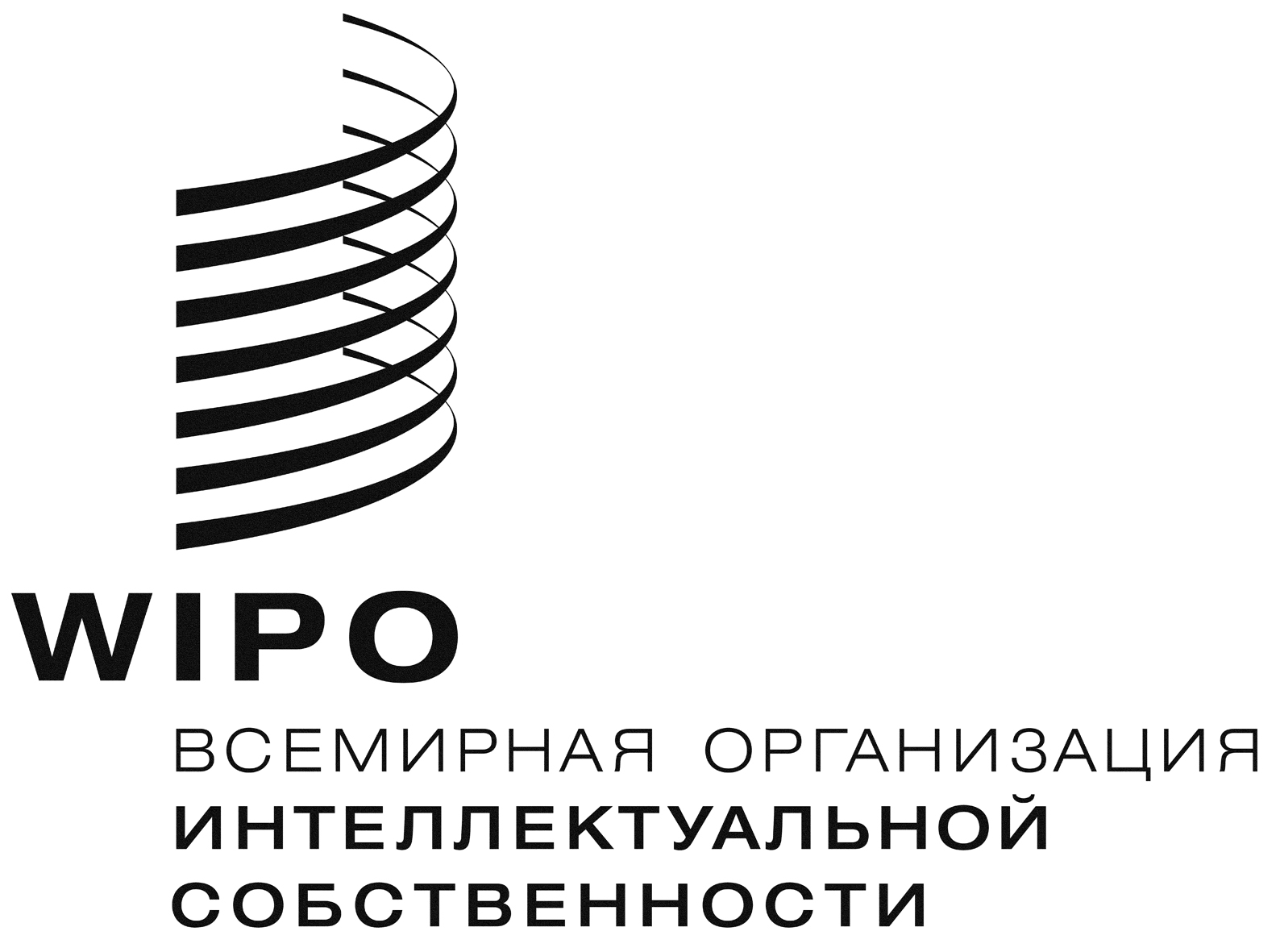 RCDIP/12/7  CDIP/12/7  CDIP/12/7  оригинал:  английскийоригинал:  английскийоригинал:  английскийдата:  8 октября 2013 г.дата:  8 октября 2013 г.дата:  8 октября 2013 г.Название программыОписаниеКонтакты/Интернет-ресурсыРазработка и осуществление национальной, учрежденческой и отраслевой стратегии в области ИСРабота заключается в том, что после поступления просьбы от правительства национальные и международные консультанты оказывают техническую помощь в соответствии с Программой ВОИС в области развития.  Работа включает в себя оценку потребностей с использованием методологии ВОИС, укрепление местного потенциала по разработке и последующему осуществлению политики и стратегии, организацию консультаций и встреч заинтересованных сторон и утверждение выбранной политики и стратегии.При этом ВОИС обеспечивает, чтобы выбранные политика и стратегия удовлетворяли конкретные потребности и решали задачи, стоящие перед научными и деловыми кругами, и соответствовали целям данной страны в области развития.  Кто оказывает услуги: - региональные бюро;- Отдел НРС;- Отдел инноваций;- Департамент технической помощи и специальных проектов.Координаторы в рамках ВОИС: директора.Веб-сайт:  www.wipo.int/eds/enwww.wipo.int/ipstrategies/en.Название программыОписаниеКонтакты/Интернет-ресурсыСоздание инфраструктуры:Центры поддержки технологий и инноваций (ЦПТИ)Проект по ЦПТИ направлен на создание и укрепление центров, призванных удовлетворять потребности местных научных и деловых кругов.  Помощь заключается главным образом в создании сети менеджеров и пользователей технологий путем подготовки кадров, предоставления консультаций экспертов и доступа к электронным источникам патентной и непатентной информации, а также путем предоставления полезной информации о технологиях и конкурентах. Интернет-справочник по ЦПТИ дает подробную информацию о существующих центрах такого рода и предоставляемых ими услугах.Кто оказывает услуги:Отдел доступа к информации и знаниям в тесном сотрудничестве в региональными бюро, Департаментом стран с переходной экономикой и развитых стран и Отделом НРС.Координаторы в рамках ВОИС: директора региональных бюро и Директор Департамента стран с переходной экономикой и развитых стран.Веб-сайт: www.wipo.int/tisc/.Электронные базы данных:«Патентоскоп»«Патентоскоп» – это бесплатная поисковая система ВОИС, которая дает возможность вести поиск среди более чем 3 млн. патентных документов, включая 2,2 млн. опубликованных международных патентных заявок, поданных согласно Договору о патентной кооперации.Кто оказывает услуги: Отдел доступа к информации и знаниям.Координатор в рамках ВОИС: старший директор.Веб-сайт: http://patentscope.wipo.int/search/en/search.jsf.База данных «IP Advantage»База данных «IP Advantage» дает доступ ко всем конкретным исследова- ниям, которые показывают опыт работы изобретателей, творческих работников, предпринимателей и ученых всего мира с объектами ИС. Эти конкретные иссле- дования дают представление о том, как режим ИС функционирует в реальных условиях, и как его умелое использова- ние может содействовать развитию. Кто оказывает услуги: Отдел коммуникаций при поддержке со стороны Бюро ВОИС в Японии.Координатор в рамках ВОИС: Центр предоставления услуг пользователям.Веб-сайт:  www.wipo.int/ipadvantage/en.Программа доступа к исследовательским данным в целях развития и инноваций (ARDI)Программа ARDI вместе с известными издательствами научно-технической литературы обеспечивает бесплатный доступ для НРС и доступ за минималь- ную плату для развивающихся стран к более чем 17 000 научно-технических журналов, книг и баз данных, отрецен- зированных специалистами.Кто оказывает услуги: Отдел доступа к информации и знаниям и Отдел коммуникаций.Координатор в рамках ВОИС: Центр предоставления услуг пользователям.Веб-сайт: www.wipo.int/ardi/en.Доступ к специализированной патентной информации (ASPI)Программа под названием «Доступ к специализированной патентной инфор- мации» (ASPI) вместе с крупными ком-мерческими поставщиками электронных баз патентной информации дает доступ к коммерческим базам данных о патен- тах, а также к сложным инструментам поиска и анализа патентной информа- ции.Кто оказывает услуги:  Отдел доступа к информации и знаниям и Отдел коммуникаций.Координатор в рамках ВОИС: Центр предоставления услуг пользователям.Веб-сайт: www.wipo.int/aspi/en.Платформы«WIPO Re:Search»Платформа «WIPO Re:Search» дает  доступ к фармацевтическим препара- там, технологиям, знаниям и научным данным, касающимся малоизученных заболеваний.  Она также содействует формированию новых партнерств для поддержки организаций, которые проводят исследования новых методов лечения.Кто оказывает услуги:  Отдел глобальных проблем.Координатор в рамках ВОИС: Директор.Веб-сайт:  www.wipo.int/research/en.«WIPO Green»Программа «WIPO Green» позволяет и облегчает налаживание связей между теми, кто нуждается в экологически безопасных технологиях, и теми, кто обладает такими технологиями. Допол-  нительные услуги включают организа- цию переподготовки кадров, консульти- рование, урегулирование споров и ре- комендации по финансовой поддержке.Кто оказывает услуги:  Отдел глобальных проблем.Координатор в рамках ВОИС: Директор.Веб-сайт: www3.wipo.int/wipogreen/en.Программа ВОИС по оказанию услуг, связанных с предоставлением патентной информации развивающимся странам (WPIS) Отчеты о патентном поискеПрограмма WPIS дает доступ к самым последним докладам об исследовани- ях, касающихся конкретных технологий. Веб-сайт: http://www.wipo.int/patentscope/en/data/developing_countries.html.Программа ВОИС по оказанию услуг, связанных с предоставлением патентной информации развивающимся странам (WPIS) Отчеты о патентном поискеОтчеты о патентном поиске являются источниками ценной информации для изобретателей, рационализаторов и деловых кругов. Эти отчеты содержат всеобъемлющий анализ инновационной и патентной деятельности в конкретной технической области, в том числе ин- формацию о тенденциях в сфере техни- ки, главных участниках этих процессов, географическом распределении патент- ных прав и тенденциях в области сот- рудничества. Они охватывают здраво- охранение, продовольственную безо- пасность, сельское хозяйство, измене- ние климата и т. д.Кто оказывает услуги: Ведомство по ИС, Отдел деловых решений. Координатор в рамках ВОИС: Директор.Веб-сайт: www.wipo.int/patentscope/en/programs/patent_landscapes.Название программыОписаниеКонтакты/Интернет-ресурсыIPAS – Система управления промышленной собственностьюIPAS – это компьютерная программа, кото- рая предоставляется бесплатно развиваю- щимся странам, наименее развитым стра- нам и странам с переходной экономикой в процессе модернизации ведомств по ИС.  Эта программа, позволяющая автоматизиро- вать обработку прав на объекты промыш- ленной интеллектуальной собственности, такие как патенты, товарные знаки и про- мышленные образцы, включает оценку пот- ребностей в автоматизации, предоставление компьютерной техники и программного обеспечения, передачу знаний местному персоналу путем организации серии курсов по подготовке кадров и дальнейшую техническую поддержку. Кто оказывает услуги:   Ведомство по ИС, Отдел деловых решений.Координатор в рамках ВОИС:  Директор.Веб-сайт: www.wipo.int/global_ip/en/activities/technicalassistance/.Платформы для обмена информацией:Система WIPO CASEWIPO CASE – это система, предназначенная для содействия обмену информацией об отчетах о патентном поиске и результатах их изучения между ведомствами по ИС, входя- щими в эту систему.  Сначала в эту систему входили патентные ведомства Австралии, Канады и Соединенного Королевства Великобритании и Северной Ирландии, а с марта 2013 года любое патентное ведомство может присоединиться к этой системе, уведомив об этом Международное бюро и приняв решение о том, будет ли оно депозитарием или только получателем информации.Кто оказывает услуги:  Ведомство по ИС, Отдел деловых решений.Координатор в рамках ВОИС:  Директор.Веб-сайт:  www.wipo.int/case/en/.Служба цифрового доступа (DAS)Служба цифрового доступа (DAS) – это система доступа в режиме онлайн, которая обеспечивает безопасный обмен важнейшими документами между ведомствами по ИС. Кто оказывает услуги:  Ведомство по ИС, Отдел деловых решений.Координатор в рамках ВОИС: Директор.Веб-сайт: https://webaccess.wipo.int/priority_documents/en/.Название программыОписаниеКонтакты/Интернет-ресурсыПромышленная собственность Юридическая и техническая помощь включает:– содействие внесению коррективов в национальное и региональное законодательство в области интеллектуальной собственности с учетом постоянно изменяющихся международных условий существования ИС;– организация визитов должностных лиц в Центральные учреждения ВОИС для встреч с экспертами ВОИС в целях тщательного изучения и обсуждения юридических документов, чтобы было достигнуто глубокое понимание вопросов, стоящих в повестке дня, и вариантов политики,  которую могут проводить развивающиеся страны, наименее развитые страны и страны с переходной экономикой;–организацию национальных, региональных и межрегиональных форумов по таким вопросам, как политика в отношении гибких положений Соглашения ТРИПС, законодательства по вопросам конкурентной борьбы для увеличения возможностей осуществления и понимания прав и обязанностей и использования гибких положений Соглашения ТРИПС;– содействие участию – на ротационной основе – в обсуждениях нормотворчества, проходящих в постоянных комитетах, которые касаются патентного права и права товарных знаков, промышленных образцов и географических названий.Кто оказывает услуги:  – Отдел права и законодательной политики;– региональные бюро.Координаторы в рамках ВОИС:  директора региональных бюро.Веб-сайт:     www.wipo.int/ip-development/en/legislative_assistance/.Авторское правоЮридическая и техническая поддержка оказывается также по просьбе государств-членов и региональных организаций по ИС.  Она заключается в следующем:– консультирование и поддержка при подготовке законопроектов и/или пересмотре законов об авторском праве и при включении положений новых международных договоров во внутреннее законодательство; эта работа включает в себя:– представление замечаний по законопроектам;– работу экспертов в качестве консультантов;– организацию визитов должностных лиц для встреч с экспертами ВОИС;– организацию или участие в проведении мероприятий по распространению информации о новых международных договорах и новых внутригосударственных законах;  – содействие участию – на ротационной основе – в обсуждениях нормотворчества, проходящих в постоянных комитетах, которые касаются авторского права и связанных с ним прав.Кто оказывает услуги:  Отдел законодательства об авторском праве/Отдел развития авторских прав.Координаторы в рамках ВОИС: директора вышеупомянутых отделов.Веб-сайт: www.wipo.int/copyright/en.Название программыОписаниеКонтакты/Интернет-ресурсыРазработка национальной политики и стратегии охраны ИС в виде ТЗ и ТВКСодействие разработке национальной политики и стратегии охраны ИС в виде ТЗ и ТВК.  Стратегия содержит также описание вопросов ИС, касающихся ГР.Кто оказывает услуги: Отдел традиционных знаний.Координатор в рамках ВОИС:  Директор.Веб-сайт:   www.wipo.int/tk/en/. База данных о законах и законодательных мерах, касающихся ТЗ, ТВК и ГРБаза данных содержит подборку национальных и действующих в регионе законов, положений и типовых законов об охране ТЗ и ТВК от неправомерного присвоения и неправильного использования, а также законодательные акты, касающиеся ГР. Веб-сайт:  www.wipo.int/tk/en/legal_texts.Программа стипендий в области права интеллектуальной собственности, предназначенная для коренных народовЭта программа стипендий направлена на повышение возможностей юристов и консультантов политиков из числа коренных народов решать вопросы, касающиеся права ИС.  Она предлагается представителям коренных народов, имеющим опыт юридической работы, с тем чтобы удовлетворить потребности в развитии права коренных народов на ИС.Веб-сайт: www.wipo.int/tk/en/indigenous/fellowship/.Проект по творческому наследию: Программа по документированию культурного наследия и по обучению навыкам управления интеллектуальной собственностьюПрограмма обучения предусматривает:– техническую поддержку документирования культурного наследия и инструктаж по управлению интересами ИС, связанными с этим наследием;– составление сборника материалов по управлению правами ИС, предназначенного для музеев, библиотек, архивов и других учреждений культуры;– управление ИС и проведение фестивалей искусств:  подготовка справочника, рассказывающего о том, как надо использовать такие инструменты ИС, как авторское право и связанные с ним права, знаки качества и коллективные товарные знаки, на фестивалях искусств. Веб-сайты: http://www.wipo.int/tk/en/resources/training.html http://www.wipo.int/copyright/en/museums_ip/.Веб-сайт:  http://www.wipo.int/tk/en/resources/festivals.html.Краткий обзор по вопросам управления ИС и традиционных ремеселВ этом кратком обзоре излагаются практические, доступные и во многих случаях учитывающие местную специфику методы использования возможностей системы ИС в области ремесел для более эффективного обеспечения признания, охраны и коммерциализации ремесленных изделий в качестве ценных культурных и экономических активов. Веб-сайт: http://www.wipo.int/export/sites/www/tk/en/documents/pdf/background_briefs-e-n5-web.pdf. Портал по вопросам ИС, касающимся баз данных и реестров ТЗ и ГРПортал призван содействовать изучению вопросов ИС, касающихся баз данных и реестров ТЗ и ГР. Веб-сайт:  http://www.wipo.int/tk/en/resources/db_registry.html.База данных о соглашениях по вопросу о биологическом разнообразии, устанавливающих правила доступа и распределения благЭто электронная база данных, содержащая информацию о договорной практике в этой области и рекомендации по тем аспектам достигнутых взаимных договоренностей, которые касаются ИС и призваны обеспечить справедливое распределение благ.Веб-сайт: www.wipo.int/tk/en/databases/contracts/.Руководящие принципы ИС для обеспечения доступа и справедливого распределения благЭти руководящие принципы касаются положений об ИС, включенных в соглашения о доступе к генетическим ресурсам и справедливом распределении благ, которые регулируют использование ГР.Веб-сайт: www.wipo.int/meetings/en/doc_details.jsp?doc_id=146457.Техническое исследование ВОИС о необходимости раскрытия патентной информации, касающейся ГР и ТЗВ этом исследовании освещаются требования систем патентного права, касающиеся раскрытия информации о ГР и ТЗ, связанной с запатентованными изобретениями.Веб-сайт: www.wipo.int/export/sites/www/freepublications/en/tk/786/wipo_pub_786.pdf.Другие ресурсыРазличные публикации, краткие обзоры и материалы по ТЗ, ТВК и ГР. Регулярная электронная рассылка новой информации о ТЗ своим подписчикам.Регулярно обновляемый обзор, размещаемый на веб-сайте по ТЗ в целях представления самой последней информации о ходе переговоров в рамках МКГР.Веб-сайт:  www.wipo.int/tk/en/resources/.Название программыОписаниеКонтакты/Интернет-ресурсыПроекты в области ИС и продвижения бренда Основные элементы заключаются в поиске и выборе двух-трех товаров, у которых есть большой экспортный потенциал, а также в изучении товаров в целях выявления их уникальных характеристик, сильных и слабых сторон, заинтересованных лиц и потенциального рынка. С учетом сделанных выводов разрабатывается и проводится в жизнь стратегия продвижения бренда по каждому товару.  В число уже выполненных экспериментальных проектов входят:  Таиланд (ткань из Мэджамтинджока, шелковая парча из Лампхуна, плетеные изделия из Бангчаоча), Панама (ананасы, кофе, мола кува), Уганда (ваниль, кунжут и хлопок), Занзибар (гвоздика). Кто оказывает услуги: – Департамент Африки и других специальных проектов;– региональные бюро;– Отдел НРС.Координаторы в рамках ВОИС: старший директор/директора.Веб-сайт:  www.wipo.int/.Название программыОписаниеКонтакты/Интернет-ресурсыРегулирование и управление в области промышленной собственностиРегулирование и управление в области авторского праваПомощь, которая оказывается государствам-членам по их просьбе, заключается главным образом в следующем:– проведение экспертизы законодательства в области ИС и оценка связанных с ним потребностей, приоритетов и объема работы;– разработка и выполнение – с учетом сделанных выводов – плана работы по модернизации порядка функционирования Ведомства по ИС и предоставляемых им услуг;– рационализация операций с промышленной собственностью;– развитие навыков сотрудников национальных и региональных ведомств по ИС путем проведения семинаров и организации ознакомительных поездок для старших сотрудников и экзаменаторов в целях обогащения их знаний в области патентов, товарных знаков, промышленных образцов и географических названий, а также мадридских, гаагских и лиссабонских систем и процедур и системы PCT;– модернизация системы регулирования продуктов и услуг в области ИС в национальных ведомствах и региональных организациях, включая передачу знаний этим ведомствам и организациям;– разработка и предоставление инструментов для поощрения обмена данными между национальными и региональными ведомствами по ИС.Помощь, которая оказывается государствам-членам по их просьбе, включает:– оценку потребностей, разработку плана работы, учитывающего установленные потребности и приоритеты данной страны, – на основе выводов оценки потребностей – и содействие созданию организаций коллективного управления авторским правом (ОКУ) и составлению проектов правил и процедур; – предоставление консультаций экспертов и повышение возможностей эффективного управления ОКУ от имени авторов; – предоставление инструментов, в том числе программного обеспечения (WIPOCOS), в целях повышения качества обслуживания клиентов;– организацию учебных семинаров по различным аспектам управления авторским правом и обучение старших должностных лиц умению эффективно руководить организациями коллективного управления авторским правом;– осуществление проекта в рамках Повестки дня в области развития в целях повышения результативности работы ОКУ и установления взаимосвязей между ними в Западной Африке и в целях создания более эффективных ОКУ;– проведение исследований в целях определения масштабов видов деятельности, основанных на авторском праве, и влияния авторского права на экономику с использованием методологии ВОИС; – предоставление таких инструментов, как программа «Глобальные доступные ресурсы, используемые через доверенных посредников» (TIGAR), которые дают доступ к литературным произведениям, защищенным авторским правом, людям с ограниченными возможностями чтения печатных материалов.Кто оказывает услуги: – региональные бюро;– Отдел международного сотрудничества PCT;– Отдел функциональной поддержки, Сектор товарных знаков и дизайна;– Ведомство по ИС, Отдел деловых решений.Координаторы в рамках ВОИС:  директора региональных бюро и Директор Отдела стран с переходной экономикой и развитых стран.Кто оказывает услуги:  – Отдел развития авторских прав;– Ведомство по ИС, Отдел деловых решений.Координационные центры в рамках ВОИС: директоры региональных бюро и Директор Отдела стран с переходной экономикой и развитых стран.Веб-сайт: www.wipo.int/copyright/en/.Создание, использование и управление использованием объектов ИС малыми и средними предприятиями (МСП), университетами и научно-исследовательскими институтами (НИИ)Эта программа включает:– повышение способности МСП разрабатывать стратегию в области ИС и использовать инструменты ИС на благо МСП;– сбор информации об успехах и передовом опыте в области использования системы ИС малыми и средними предприятиями в целях распростране- ния знаний о значении системы ИС для МСП;– подготовка специальных публикаций об исполь- зовании ИС малыми и средними предприятиями;– обеспечение МСП информацией по вопросам ИС через Интернет-ресурсы и ежемесячная электронная рассылка бюллетеня по вопросам ИС, предназначенного для МСП;– укрепление инновационного и творческого потенциала путем проведения семинаров по различным темам, связанным с ИС, включая разработку политики в области ИС; процедуры передачи технологий университетами и НИИ; ИС и роль университетов и НИИ; успешное лицензиро- вание технологий; подготовка проектов патентов; лицензирование; ведение переговоров, касающих- ся ИС, и определение степени ценности ИС;– разработку политики и стратегии в области ИС для университетов и НИИ;– консультации и поддержка со стороны экспертов в целях создания бюро по ИС в университетах и НИИ;– проведение региональных и межрегиональных коллоквиумов для обмена знаниями и опытом в целях налаживания связей и новых партнерских отношений;– осуществление Университетской инициативы в целях оказания помощи государствам-членам в создании инфраструктуры ИС, развитии человеческого потенциала и обеспечении эффективного использования ИС с помощью системы наставничества при поддержке со стороны учреждений-партнеров из развитых стран.Кто оказывает услуги: – региональные бюро/Секция малых и средних предприятий/Отдел инноваций/Отдел НРС и Отдел стран с переходной экономикой и развитых стран.Координаторы: директора региональных бюро и Директор Отдела стран с переходной экономикой и развитых стран.Веб-сайты: www.wipo.int/sme/enwww.wipo.int/innovation/enwww.wipo.int/eds/enwww.wipo.int/uipc/en.Обеспечение соблюдения прав ИС:Создание условий для обеспечения более строгого соблюдения прав ИС достигается следующим образом:– проведение национальных и региональных семинаров по различным аспектам, в том числе распространение информации о социально-экономических последствиях нарушения прав ИС; – проведение коллоквиума для судей в целях обмена знаниями и опытом; – издание сборников по судебной практике;– поощрение Консультативного комитета ВОИС по обеспечению соблюдения прав ИС, а также других региональных и международных органов к участию в обсуждении политики.Кто оказывает услуги: – Отдел по обеспечению соблюдения прав ИС; – региональные бюро;– Департамент стран с переходной экономикой и развитых стран.Координаторы в рамках ВОИС:  директора региональных бюро и Директор Департамента стран с переходной экономикой и развитых стран.Веб-сайты: www.wipo.int/enforcement/enwww.wipo.int/eds/en.Название программыОписаниеКонтакты/Интернет-ресурсыПрограмма повышения квалификации специалистовЭта программа обеспечивает повышение квалифи- кации государственных должностных лиц, которые хотят пройти общую и специализированную подготовку по вопросам ИС, касающимся промышленной собственности и авторских прав. В рамках этой программы ВОИС предлагает:– продвинутый курс ВОИС-ВТО по вопросам ИС для государственных должностных лиц;– курсы по вопросам промышленной собственности для старших должностных лиц из научно-исследовательских институтов и центров передачи технологий;– курсы по организациям коллективного управления авторским правом (ОКУ).Веб-сайт:  www.wipo.int/academy/en/.Название программыОписаниеКонтакты/Интернет-ресурсыПрограмма сотрудничества с высшими учебными заведениямиВ рамках этой программы и в партнерстве с выс- шими учебными заведениями ВОИС предлагает перечисляемые ниже продвинутые курсы по тема- тике ИС лицам с высшим образованием, молодым университетским преподавателям, научным сот- рудникам и государственным должностным лицам:– шесть программ для получения степени магистра права ИС предлагаются в следующих местах: – Африканский университет, Мутаре, Зимбабве (региональная программа);– Университет Яунде II, Яунде, Камерун, (региональная программа);– Буэнос-Айрес, Аргентина (региональная программа);– Брисбен, Австралия (региональная программа);– Сеул, Республика Корея (международная программа);– Туринский университет, Турин, Италия (международная программа).  В рамках этой же программы предлагаются и другие продвинутые курсы: – интенсивный летний курс по интеллектуальной собственности и предпринимательской деятельности, Университет Хайфы, Израиль;– коллоквиум ВОИС-ВТО для преподавателей ИС, Высшие курсы для предпринимателей, Хайфа, Израиль.Веб-сайт:  www.wipo.int/academy/en/courses/academic_institutions/.Название программы ОписаниеКонтакты/Интернет-ресурсыПрограмма дистанционного обученияВ рамках этой программы и в партнерстве с преподавателями из университетов всего мира ВОИС предлагает учебные курсы по всем аспектам ИС, включая следующие темы: авторское право; патенты; поиск патентной информации; основы составления проекта патента; ИС и электронная торговля; ИС и биотехнология; товарные знаки, промышленные образцы и географические названия; процедуры арбитража и посредничества по правилам ВОИС; книгоиздательское дело. С 2012 года программа дистанционного обучения включает специальный курс, посвященный изучению Повестки дня ВОИС в области развития, в том числе гибких положений, затрагивающих ИС, и открытого доступа, в целях более широкого распространения информации и рассмотрения вопроса о том, как можно использовать гибкие положения, касающиеся ИС, и открытый доступ для целей развития в важнейших областях.  В 2014 году будут добавле- ны еще три курса: экономика ИС и инновации; ИС и здравоохранение; ИС и традиционные знания. Веб-сайт:  www.wipo.int/academy/en/courses/distance_learning.Программа летней школы по ИСПрограмма нацелена на расширение знаний об ИС и роли и функциях ВОИС и предназначена для студентов старших курсов и молодых специалистов во всех регионах.Веб-сайт:  www.wipo.int/academy/en/courses/summer_school.Название программыОписаниеКонтакты/Интернет-ресурсыПрограмма для руководящего состава Программа состоит из интенсивных краткосрочных курсов, предназначенных для менеджеров и старших руководителей частных компаний, особенно тех, которые участвуют в разработке и применении новых продуктов и процессов.Веб-сайт:  www.wipo.int/academy/en/courses/executiveНовые академииПроект заключается в создании академий ИС в университетах и других ВУЗах в целях удовлетво- рения растущего спроса на специалистов по ИС.  Помощь включает:  назначение и обучение коорди- натора ИС, создание библиотеки справочной лите- ратуры по ИС, прохождение двух эксперименталь- ных курсов и подготовку базовой группы из пяти инструкторов. В этом проекте уже участвовали: Доминиканская Республика, Египет, Колумбия, Перу, Тунис и Эфиопия.  Веб-сайт: http://www.wipo.int/academy/en/about/startup_academies/.Название программыОписаниеКонтакты/Интернет-ресурсыАктивизация использования ИС в национальных инновационных системахПомощь включает:– проведение семинара высокого уровня для политиков и старших должностных лиц в целях содействия активизации использования ИС в национальных инновационных системах;– проведение семинаров высокого уровня для технологов и старших научных сотрудников;– оказание помощи и предоставление консультаций в целях разработки политики в области ИС, учитывающей национальную инновационную систему.  Кто оказывает услуги:  Отдел инноваций/региональные бюро.Координаторы в рамках ВОИС:  директора региональных бюро и Директор Департамента стран с переходной экономикой и развитых стран.Веб-сайт:www.wipo.int/eds/en.Название программыОписаниеКонтакты/Интернет-ресурсыУкрепление межрегионального, регионального и субрегионального сотрудничестваПомощь включает:– проведение форумов высокого уровня для политиков и старших должностных лиц, занимающихся ИС, в целях поощрения диалога по вопросам политики, представляющим интерес для данного региона;– консультации высокого уровня в целях стимулирования сотрудничества по линии Юг-Юг;– проведение межрегиональных семинаров высокого уровня для старших должностных лиц, сотрудников ведомств по ИС и старших научных сотрудников по различным аспектам ИС и инноваций в целях содействия обмену знаниями и опытом между странами и регионами; Австралия, Бразилия, Израиль, Индия, Мексика, Китай, Республика Корея, Сингапур и Япония спонсируют ежегодные мероприятия для того, чтобы содействовать межрегиональному сотрудничеству;– содействие разработке политики в области ИС, учитывающей существующую национальную инновационную систему;– ознакомительные поездки в целях изучения передового опыта других стран. Кто оказывает услуги: Департамент внешних сношений/региональные бюро.Координаторы в рамках ВОИС: директора региональных бюро и Директор Департамента стран с переходной экономикой и развитых стран.Веб-сайт: www.wipo.int/eds/en/.Название программыОписаниеКонтакты/Интернет-ресурсыПартнерство с организациями системы Организации Объединенных Наций    Эта программа включает:– совместное инициирование и осуществление проектов и видов деятельности с должным учетом потребностей и интересов государств-членов  (примеры: сотрудничество между ВОИС и ВОЗ по проекту «Re-Search», связанному с налаживанием партнерских отношений для проведения исследований тропических заболеваний, которым уделяется мало внимания;  сотрудничество между ВОИС и ЮНЕСКО в области ИС, традиционных знаний, традиционных выражений культуры и фольклора; сотрудничество между ВОИС и ВТО в целях оказания юридической и технической помощи, связанной с Соглашением ТРИПС); – вовлечение организаций-партнеров в проекты, которые выходят за рамки мандата ВОИС, например, привлечение МТЦ к продвижению бренда продукции местного производства; – направление специалистов для участия в работе учебных семинаров в целях обмена знаниями и опытом (ЮНЕП, региональные комиссии ООН);– участие в крупных мероприятиях, проводимых учреждениями ООН, в целях обсуждения тематики ИС в ходе дискуссии по вопросам политики.Кто оказывает услуги: региональные бюро и соответствующие отделы.Координаторы в рамках ВОИС: директора соответствующих отделов.Веб-сайты: www.wipo.int/eds/en/www3.wipo.int/wipogreen/en/aboutwww.wipo.int/research/en/www.wipo.int/copyright/en/.Название проектаОписаниеКонтакты/Интернет-ресурсыПартнерство с региональными организациями ИСВОИС имеет давно налаженные тесные рабочие отношения с региональными организациями интеллектуальной собственности, такими как АРОПС, Европейское патентное ведомство (ЕПВ), АРОИС, Ведомство по гармонизации на внутреннем рынке (ВГВР), которые содействуют оказанию технической помощи ее государствам-членам. В этих рамках осуществляются совмест- ные проекты и виды деятельности, связанные с развитием людских ресурсов и инфраструктуры и обеспечением соблюдения прав ИС.     Партнерство с другими межправительственными и неправительственными организациямиВОИС тесно сотрудничает с несколькими МПО и НПО, деятельность которых касается ИС, промыш- ленной собственности, авторских и других анало- гичных прав, на национальном, региональном и международном уровнях. В их число входят: Африканский союз, Общий рынок востока и юга Африки (КОМЕСА), Восточноафриканское сообщество (ВАС), Экономическое сообщество западноафриканских государств (ЭКОВАС), Сообщество по вопросам развития стран юга Африки (САДК), Лига арабских государств, Организация Исламская конференция (ОИК), Исламский банк развития (ИБР), Организация Лиги арабских государств по вопросам образования, культуры и науки (АЛЕКСО), Исламская организация по вопросам образования, науки и культуры (ИСЕСКО), Совет сотрудничества стран Залива (ССЗ), Арабский союз юристов, Ассоциация государств Юго-Восточной Азии (АСЕАН), Инициатива стран Бенгальского залива в области многосекторального технического и экономического сотрудничества (БИМСТЕК), Ассоциация регионального сотрудничества стран Южной Азии (СААРК), Форум тихоокеанских островов, МЕРКОСУР, Карибское сообщество и общий рынок (КАРИКОМ), Секретариат системы центральноамериканской интеграции (СИЕКА), Андское сообщество (АС), Организация восточнокарибских государств (ОВКГ), Международная организация франкоязычных стран (МОФС), Международная ассоциация по товарным знакам (ИНТА), Международная конфедерация обществ авторов и композиторов (СИЗАК), Международная федерация организаций по защите прав в области репродуцирования (ИФФРО), ИНТЕРПОЛ, Всемирная таможенная организация (ВТО/СТС).Название программыОписаниеКонтакты/Интернет-ресурсыКурс дистанционного обученияВОИС предлагает курс дистанционного обучения, посвященный основным элементам и альтернативным вариантам методики урегулирования споров, разработанной Центром арбитража и посредничества ВОИС.Кто оказывает услуги: Академия ВОИС/Центр арбитража и посредничества.Координатор в рамках ВОИС: Исполнительный директор, Академия ВОИС.Веб-сайт:  www.wipo.int/academy/en/courses/distance_learning.Услуги по урегулированию споров, связанных с доменами верхнего уровня с кодом стран (ксДВУ)По состоянию на июнь 2012 года Центр арбитража и посредничества ВОИС консультировал 65 администраторов ксДВУ, прежде всего из развивающихся стран, с тем чтобы определить процедуры регистрации и создать условия для урегулирования споров, а также предоставить различные источники информации в распоряжение пользователей, которые хотели бы зарегистрировать ксДВУ или подать заявление о наличии спора, связанного с такими доменами.Кто оказывает услуги: Центр арбитража и посредничества.Координатор в рамках ВОИС: Директор.Веб-сайт: http://www.wipo.int/amc/en/domains/cctld/.Название программыОписаниеКонтакты/Интернет-ресурсыНациональные информационные стратегии и кампании и семинары-практикумыРуководство по планированию и проведению информационных кампаний. Веб-сайт: http://www.wipo.int/ip-outreach/en/tools/guides/.Региональные учебные семинары для журналистовПо конкретным заявкам организуются специальные семинары для ознакомления журналистов с проблематикой ИС.Программа присуждения наград ВОИСПрограмма заключается в награждении медаля- ми выдающихся изобретателей, рационализато- ров и творческих работников со всего мира.Веб-сайт: www.wipo.int/ip_outreach/awards/en.Всемирный день интеллектуальной собственностиКаждый год люди, причастные к ИС, отмечают 26 апреля Всемирный день интеллектуальной собственности. Всем, кто хотел бы участвовать в этих мероприятиях, следует обратиться в ведомство ИС в своей стране. По такому случаю ВОИС распространяет рекламные материалы, а на сайте Facebook размещается также страница, посвященная этому Дню. Веб-сайт: www.wipo.int/ip_outreach/ipday/en/.Интернет-ресурсы включают:Канал ВОИС в YouTubeВОИС собирает краткие истории изобретателей и творческих работников об успешном применении системы ИС, главным образом в развивающихся странах, которые можно рассказать на канале ВОИС в YouTube.Веб-сайт: www.youtube.com/user/wipo.Видеоматериалы ВОИСВидеоматериалы, которые подготовила ВОИС, показывают примеры успешного применения ИС изобретателями и творческими работниками.  Веб-сайт: www.youtube.com/user/wipo.Практическая информационная работа и база данных по информационной работеЭта база данных содержит информацию и гиперотсылки, позволяющие узнать об интересных инициативах по распространению знаний об ИС по всему миру. Кто оказывает услуги: Отдел коммуникаций.Координатор в рамках ВОИС: Директор.Веб-сайт: www.wipo.int/ip-outreach/en.База данных по информационной работеБаза данных по информационной работе содержит исследования о степени информиро- ванности, отношении и поведении различных групп общества, которые имеют дело с ИС.Веб-сайт: www.wipo.int/ip-outreach/en.Публикации и Библиотека ВОИСБиблиотека ВОИС предлагает:– более 35 000 справочных материалов – в бумажной и электронной форме, – включая подписные журналы и базы данных о текущих публикациях;– публикации общего характера и учебные материалы, предназначенные для детей и школ. Кто оказывает услуги: Библиотека ВОИС.Координатор в рамках ВОИС: Директор.Веб-сайт: нет данных.Программа создания библиотечных коллекторовПосле подачи заявки государства-члены или учреждения, которые хотели бы выполнять функции справочного центра ВОИС в данной стране, получают полное собрание всех предыдущих публикаций ВОИС, а в дальнейшем – самые последние публикации, благодаря чему появляется возможность создать местные библиотеки. Кто оказывает услуги: Библиотека ВОИС.Координатор в рамках ВОИС: Директор.Веб-сайт: нет данных.Название программыОписаниеКонтакты/Интернет-ресурсыРуководящие принципы разработки стратегии стран с переходной экономикой в области интеллектуальной собственностиЭти принципы показывают все шаги на пути к успешной разработке и принятию национальной стратегии в области ИС.  Кто оказывает услуги: Департамент стран с переходной экономикой и развитых стран. Координатор в рамках ВОИС: Директор.Веб-сайт: www.wipo.int/dcea/en/tools.Типовая политика в области ИС для университетов и научно-исследовательских институтов в странах с переходной экономикойПрактическое руководство, призванное стимулировать разработку политики в области ИС и создание инфраструктуры ИС, которое предназначено для университетов и других высших учебных заведений. Веб-сайт: www.wipo.int/dcea/en/tools.Управление объектами ИС в учебных заведениях и инновациями на их начальных этапах в странах с переходной экономикойЭто практический механизм, который должен помогать университетским менеджерам технологий и специалистам по инновациям управлять инновационными процессами на их начальных этапах и обеспечивать передачу технологий из университетов на рынок. Этот механизм нацелен главным образом на охрану интеллектуальной собственности, передачу знаний, заключение соглашений о совместных исследованиях, а также на решение организационных и кадровых вопросов.  Веб-сайт: www.wipo.int/dcea/en/tools.Продвижение национального брендаЭто инструмент, помогающий государствам-членам разрабатывать особый сильный бренд для отечественных товаров и услуг и создавать национальный бренд в целях получения конкурентных преимуществ на внутреннем, региональном и мировом рынке. Веб-сайт: www.wipo.int/dcea/en/tools.Преподавание ИС в странах с переходной экономикойЭто метод выявления особых потребностей стран с переходной экономикой в области преподавания ИС, развития системы образования в этой сфере, постановки целей и разработки базовой учебной программы по новой методике для организации преподавания ИС в странах с переходной экономикой.  Веб-сайт: www.wipo.int/dcea/en/tools.Веб-страница для преподавателей ИСЦель этого Интернет-проекта заключается в том, чтобы повысить эффективность преподавания и обучения по тематике ИС в странах Центральной и Восточной Европы, Кавказа, Центральной Азии и Средиземноморья. Эта веб-страница создает площадку для установления связей, накопления коллективных знаний преподавателями ВУЗов и специалистами, обмена передовым опытом между университетами, различными учебными заведениями и частными лицами, которые занимаются преподаванием и подготовкой кадров в области ИС, создания базы данных об учебных программах и учебных материалах, распространения информации о мероприятиях, связанных с преподаванием ИС в странах с переходной экономикой, и разработки программы ВОИС, предназначенной для преподавания ИС именно в странах с переходной экономикой.Веб-сайт: www.wipo.int/dcea/en/tools.Название программыОписаниеКонтакты/Интернет-ресурсыОбеспечение соблюдения прав интеллектуальной собственностиЭта программа призвана оказывать помощь правоохранительным и судебным органам, частному сектору и потребителям в деле разработки и осуществления эффективной стратегии борьбы с подделкой товарных знаков и нарушениями авторских прав на национальном и региональном уровнях. Веб-сайт: www.wipo.int/dcea/en/tools.Исследование особенностей систем авторского права в странах с переходной экономикойИсследовательская работа охватывает следующие вопросы:– состояние системы регулирования авторского права (функции государственных ведомств и организационная структура, включая соответствующие положения законов об авторском праве);– соблюдение и осуществление «Интернет-договоров ВОИС» 1996 года и соответствующих положений внутригосударственного законодательства; – положения законов об авторском праве, касающиеся первоначальных прав собственности  (особенно применительно к работам, созданным нанятыми авторами), и вопрос о передаче экономических прав;– законодательное регулирование договоров об авторском праве;– коллективное управление авторским правом и связанными с ним правами и его регулирование в законах об авторском праве.Веб-сайт: www.wipo.int/dcea/en/tools.Название программыОписаниеКонтакты/Интернет-ресурсыАдаптация законов об авторском праве в странах с переходной экономикой к новым технологиямВ данном документе рассматриваются вопросы, касающиеся осуществления Договора ВОИС по авторскому праву (ДАП) и Договора ВОИС по исполнениям и фонограммам (ДИФ) и присоединения к этим договорам.  В этом документе описываются основные элементы этих договоров и состояние дел с присоединением государств к ним.  В нем подробно освещается также ход выполнения положений договоров, заключенных в целях решения задач, обусловленных появлением цифровых технологий и Интернета, которые были сформулированы в рамках Цифровой повестки дня. Веб-сайт: www.wipo.int/dcea/en/tools.Экономические аспекты ИС в странах с переходной экономикойЭта инициатива будет включать изучение новых появляющихся в данном регионе вопросов, которые  касаются использования прав ИС для обеспечения экономического развития.   Веб-сайт: www.wipo.int/dcea/en/tools.Название программыОписаниеКонтакты/Интернет-ресурсы Серия семинаров ВОИС Серия семинаров ВОИС по экономическим аспектам ИС охватывает широкий круг тем, касающихся патентов, инноваций, авторского права, товарных знаков и т.д.  Имеются видеозаписи выступлений и научные доклады. Кто оказывает услуги: Отдел экономики и статистики.Координатор в рамках ВОИС: главный экономист.Веб-сайт: www.wipo.int/econ_stat/en/economics/seminars.html.Исследования проблем развитияИсследования проблем развития затрагивают различные темы, которые имеют значение для развивающихся стран, такие как ИС и «утечка мозгов»; ИС и неформальный сектор экономики; ИС и социально-экономическое развитие. Веб-сайт: www.wipo.int/econ_stat/en/economics/seminars.html.Доклад о всемирной интеллектуальной собственности Доклад является полезным справочным материалом. В Докладе о всемирной интеллектуальной собственности за 2011 г. описываются основные тенденции в области инновационной деятельности.Веб-сайт: www.wipo.int/econ_stat/en/economics/wipr.Глобальный инновационный индексГлобальный инновационный индекс является еще одним ценным источником информации.  В шестом издании основное внимание уделяется местной инновационной деятельности как одному из главных средств преодоления глобального разрыва в области инноваций.Веб-сайт: www.wipo.int/econ_stat/en/economics/gii/index.html.Статистика интеллектуальной собственностиСамые последние статистические данные со всего мира.Веб-сайт: www.wipo.int/ipstats/en/.Рабочие материалы ВОИС по экономическим исследованиямЭто экономические и статистические исследования, представленные на научных конференциях, которые ВОИС организовывала или поддерживала.Веб-сайт: www.wipo.int/econ_stat/en/economics/publications.html.Название программыОписаниеКонтакты/Интернет-ресурсыПоддержка и консультирование в процессе мобилизации ресурсов и установления партнерств в области ИСЭта помощь включает:– выявление потенциальных источников финансирования;– поддержку и консультирование в процессе разработки проектов, которые могут получить финансирование;– создание площадок для мобилизации ресурсов с участием потенциальных доноров и стран-получателей.Кто оказывает услуги: Департамент внешних сношений.Координатор в рамах ВОИС: Исполнительный директор.Веб-сайт: www.wipo.int//en/.Название программыОписаниеКонтакты/Интернет-ресурсыПолитика развития ИС и инновацийВ рамках этой программы по просьбе НРС им оказывается техническая помощь и предоставляются консультации.  Это делается в тесной координации с Отделом инноваций ВОИС.Кто оказывает услуги:  региональные бюро/Отдел инноваций/Отдел наименее развитых стран.Координаторы в рамках ВОИС: директора региональных бюро. Веб-сайт: www.wipo.int/ldcs/en/.Министерские конференции и межрегиональные «круглые столы» высокого уровняКаждый год проводится мероприятие для того, чтобы на высоком уровне обсуждались вопросы политики в области ИС, представляющие интерес для НРС.  Кто оказывает услуги:  Отдел НРС.Координатор: Директор.Веб-сайт: www.wipo.int/ldcs/en/.Создание консультационно-информационных центров ИСПодав соответствующую заявку, НРС получают помощь в создании консультационно-информационных центров, занимающихся вопросами ИС, которые являются ценными механизмами, содействующими проведению исследований в интересах научных и деловых кругов. Кто оказывает услуги: Отдел НРС.Координатор: Директор.Веб-сайт: www.wipo.int/ldcs/en/.Название программыОписаниеКонтакты/Интернет-ресурсыИС и продвижение бренда местной продукцииЭкспериментальный проект, который был реализован в Уганде, заключался в содействии выявлению и повышению ценности местной сельскохозяйственной продукции благодаря эффективному использованию ИС. Кто оказывает услуги:Департамент Африки и специальных проектов/Отдел НРС/региональные бюро.Координаторы в рамках ВОИС: директора региональных бюро. Веб-сайт: www.wipo.int/ldcs/en/.Укрепление потенциала в деле использования проектов в области соответствующих технологий:Цель этого проекта заключается в оказании помощи странам в следующих областях: выявление технической проблемы, которую надо решить с учетом первоочередных потребностей данной страны; поиск подходящих технических решений с использованием инструментов ВОИС; содействие разработке и осуществле- нию – на основе сделанных выводов – плана работы в тесной консультации с заинтересованными сторонами.  Экспериментальные проекты были осуществлены в трех НРС – в Бангладеш, Замбии и Непале. Кто оказывает услуги: Отдел НРС.Координатор: Директор.Веб-сайт: www.wipo.int/ldcs/en/.Название программыОписаниеКонтакты/Интернет-ресурсыПродвинутый курс по изучению роли промышленной собственности в мировой экономике Этот курс для политиков и лиц, принимающих решения в НРС, организуется ежегодно при финансовой поддержке со стороны Швеции.     Он состоит из четырех элементов: оценка потребностей слушателями; двухнедельный курс, проводимый в Стокгольме в целях расширения знаний в области ИС и обмена опытом с кураторами и шведскими участниками;  после возвращения в свою страну – разработка проектов в области ИС слушателями курса; проведение однонедельного семинара через один год в целях обзора этих проектов.  Кто оказывает услуги: Академия ВОИС и Отдел НРС.Координатор: Директор Отдела НРС.Веб-сайт: www.wipo.int/ldcs/en/.оригинал: английскийдата: 17 мая 2013 г.Стратеги-ческие целиОжидаемые результаты (программа и бюджет)Показатели работы в данной стране Виды деятельности/мероприятия (1-й год)Виды деятельности/мероприятия (2-й год)Кто осуществляет:сектор/ программаПартнеры на национальном/ международном уровнеСЦ I: сбаланси-рованное развитие междуна-родной норматив-ной базы ИССбалансированная основа законодательства, регулирования и политики данной страны в области ИССЦ I: сбаланси-рованное развитие междуна-родной норматив-ной базы ИСПринятие решений по вопросам авторского права на основе фактовСЦ II: оказание основных глобальных услуг в области ИСБолее тесные отношения с пользователями и ведомствами системы PCT СЦ II: оказание основных глобальных услуг в области ИСБолее широкое и более эффективное использование Гаагской системыСЦ II: оказание основных глобальных услуг в области ИСБолее эффективное использование Мадридской и Лиссабонской систем, в том числе развивающимися странами и НРССЦ III: содействие использо-ванию ИС в целях развитияЧетко сформулированные и последовательные политика, стратегии и планы развития в области ИС, согласующиеся с национальными целями и задачами развитияСЦ III: содействие использо-ванию ИС в целях развитияПовышение способности людских ресурсов решать широкий круг задач по обеспечению эффективного использования ИС в целях развития в развивающихся странах, НРС и странах с переходной экономикойСЦ III: содействие использо-ванию ИС в целях развитияРазвитие навыков предприни- мателей в области управления ИССЦ III: содействие использо-ванию ИС в целях развитияНовые или более эффективные механизмы, программы и партнерства по сотрудничеству в НРССЦ III: содействие использо-ванию ИС в целях развитияБолее высокий уровень понимания/способности МСП успешно использовать ИС для поддержки инноваций и коммерциализации ИССЦ IV: Координа-ция и развитие глобальной инфрастру-ктурыОбеспечение более широкого доступа и использования  информации и знаний об ИС ведомствами ИС и обществен- ностью в целях поощрения инноваций и расширения досту- па к охраняемым творческим произведениям и творческим произведениям, находящимся в открытом доступе   СЦ IV: Координа-ция и развитие глобальной инфрастру-ктурыБолее широкое распростране- ние цифровых собраний патентной информации и данных о товарных знаках, имеющихся в национальных или региональных ведомствах государств-членов ВОИССЦ IV: Координа-ция и развитие глобальной инфрастру-ктурыРазвитие технической и инфор- мационной инфраструктуры ведомств ИС и других учреждений, занимающихся вопросами ИС, которое ведет к повышению качества услуг, предоставляемых заинтересо- ванным сторонам (удешевление и ускорение производства и повышение качества продукции)СЦ VI: Междуна-родное сотрудни-чество в обеспечении соблюдения прав ИСРазвитие международного диалога по вопросам политики между государствами-членами ВОИС в целях обеспечения соблюдения прав ИС в соответствии с рекомендацией 45 Повестки дня ВОИС в области развития